Формат электронного заказ-нарядаI. ОБЩИЕ СВЕДЕНИЯ1. Настоящий формат описывает требования к XML файлам передачи по телекоммуникационным каналам связи заказ-наряда (далее – файл обмена). 2. Электронный заказ-наряд включает:файл обмена информации фрахтователя;файл обмена информации фрахтовщика;файл обмена информации фрахтователя по факту подачи транспортного средства;файл обмена информации фрахтовщика по факту возврата транспортного средства.3. Номер версии настоящего формата 5.01, часть 975.II. ОПИСАНИЕ ФАЙЛА ОБМЕНА информации фрахтователя4. Имя файла обмена должно иметь следующий вид: R_Т_A_О_GGGGMMDD_N, где:R_Т – префикс, принимающий значение ON_ZAKAZNAR1 – при подаче фрахтователем предложения о перевозке груза автомобильным транспортом;ON_ZAKAZNAR2 – при согласовании фрахтовщиком предложения о перевозке груза автомобильным транспортом;ON_ZAKAZNAR3 – при подаче транспортного средства;ON_ZAKAZNAR4 – при возврате транспортного средства;А – идентификатор получателя (фрахтовщика) файла обмена заказ-наряда (информации фрахтователя), где идентификатор получателя совпадает с идентификатором участника электронного документооборота в рамках обмена документами по телекоммуникационным каналам связи;О – идентификатор отправителя (фрахтователя) файла обмена заказ-наряда (информации фрахтователя), где идентификатор получателя совпадает с идентификатором участника электронного документооборота в рамках обмена документами по телекоммуникационным каналам связи;GGGG – год формирования передаваемого файла обмена, MM - месяц, 
DD - день;N – 36 символьный глобально уникальный идентификатор GUID (Globally Unique IDentifier).Расширение имени файла обмена - xml. Расширение имени файла обмена может указываться строчными или прописными буквами.Параметры первой строки файла обменаПервая строка XML файла должна иметь следующий вид:<?xml version ="1.0" encoding ="windows-1251"?>Имя файла, содержащего XML схему файла обмена, должно иметь следующий вид:ON_ZAKAZNAR_1_975_01_05_01_xx, где хх – номер версии схемы.Расширение имени файла – xsd.XML схема файла обмена в электронной форме приводится отдельным файлом и размещается на официальном сайте Федеральной налоговой службы.5. Логическая модель файла обмена представлена в виде диаграммы структуры файла обмена на рисунке 1 настоящего формата. Элементами логической модели файла обмена являются элементы и атрибуты XML файла. Перечень структурных элементов логической модели файла обмена и сведения о них приведены в таблицах 5.1 – 5.35 настоящего формата.Для каждого структурного элемента логической модели файла обмена приводятся следующие сведения:наименование элемента. Приводится полное наименование элемента. В строке таблицы могут быть описаны несколько элементов, наименования которых разделены символом «|». Такая форма записи применяется при наличии в файле обмена только одного элемента из описанных в этой строке;сокращенное наименование (код) элемента. Приводится сокращенное наименование элемента. Синтаксис сокращенного наименования должен удовлетворять спецификации XML;признак типа элемента. Может принимать следующие значения: «С» – сложный элемент логической модели (содержит вложенные элементы), «П» – простой элемент логической модели, реализованный в виде элемента XML файла, «А» – простой элемент логической модели, реализованный в виде атрибута элемента XML файла. Простой элемент логической модели не содержит вложенные элементы;формат элемента. Формат элемента представляется следующими условными обозначениями: Т – символьная строка; N – числовое значение (целое или дробное).Формат символьной строки указывается в виде Т(n-k) или T(=k), где: n – минимальное количество знаков, k – максимальное количество знаков, символ «-» – разделитель, символ «=» означает фиксированное количество знаков в строке. В случае, если минимальное количество знаков равно 0, формат имеет вид Т(0-k). В случае, если максимальное количество знаков не ограничено, формат имеет вид Т(n-).Формат числового значения указывается в виде N(m.k), где: m – максимальное количество знаков в числе, включая знак (для отрицательного числа), целую и дробную часть числа без разделяющей десятичной точки, k – максимальное число знаков дробной части числа. Если число знаков дробной части числа равно 0 (то есть число целое), то формат числового значения имеет вид N(m).Для простых элементов, являющихся базовыми в XML, например, элемент с типом «date», поле «Формат элемента» не заполняется. Для таких элементов в поле «Дополнительная информация» указывается тип базового элемента;признак обязательности элемента определяет обязательность наличия элемента (совокупности наименования элемента и его значения) в файле обмена. Признак обязательности элемента может принимать следующие значения: «О» – наличие элемента в файле обмена обязательно; «Н» – наличие элемента в файле обмена необязательно, то есть элемент может отсутствовать. Если элемент принимает ограниченный перечень значений (по классификатору, кодовому словарю), то признак обязательности элемента дополняется символом «К». Например, «ОК». В случае, если количество реализаций элемента может быть более одной, то признак обязательности элемента дополняется символом «М». Например, «НМ» или «ОКМ».К вышеперечисленным признакам обязательности элемента может добавляться значение «У» в случае описания в XML схеме условий, предъявляемых к элементу в файле обмена, описанных в графе «Дополнительная информация». Например, «НУ» или «ОКУ»;дополнительная информация содержит, при необходимости, требования к элементу файла обмена, не указанные ранее. Для сложных элементов указывается ссылка на таблицу, в которой описывается состав данного элемента. Для элементов, принимающих ограниченный перечень значений из классификатора (кодового словаря), указывается соответствующее наименование классификатора (кодового словаря) или приводится перечень возможных значений. Для классификатора (кодового словаря) может указываться ссылка на его местонахождение. Для элементов, использующих пользовательский тип данных, указывается наименование типового элемента. 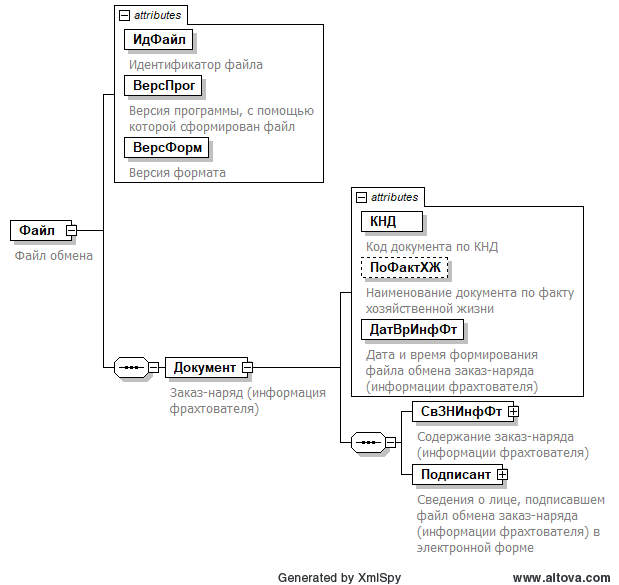 Рисунок 1. Диаграмма структуры файла обмена	Таблица 5.1Файл обмена (Файл)Таблица 5.2Заказ-наряд (информация фрахтователя) (Документ)Таблица 5.3Содержание заказ-наряда (информации фрахтователя) (СвЗНИнфФт)Таблица 5.4Сведения о фрахтователе (СвФт)Таблица 5.5Сведения о наименовании груза (СвГруз)Таблица 5.6Описание груза (ОпГруз)Таблица 5.7Сведения о сопроводительных документах на груз (СопрДок)Таблица 5.8Сведения об указаниях фрахтователя (СвУказФт)Таблица 5.9Параметры транспортного средства, необходимого для осуществления перевозки груза (ПарамТС)Таблица 5.10Сведения о маршруте и место подачи транспортного средства (СвМршПодТС)Таблица 5.11Сведения о лице, подписавшем файл обмена заказ-наряда (информации фрахтователя) в электронной форме (Подписант)Таблица 5.12Сведения о доверенности, используемой для подтверждения полномочий в электронной форме (СвДовер)Таблица 5.13Исправление документа (ИспрДокТип)Таблица 5.14Сведения об участнике факта хозяйственной жизни - физическом лице (УчастникФЛТип)Таблица 5.15Сведения об участнике факта хозяйственной жизни - юридическом лице (УчастникЮЛТип)Таблица 5.16Реквизиты документа (РеквДокТип)Таблица 5.17Идентифицирующий реквизит стороны, подписавшей документ (ИдентРеквСторТип)Таблица 5.18Сведения об иностранном лице, не состоящем на учете в налоговых органах в качестве налогоплательщика (СвИнНеУчТип)Таблица 5.19Данные документа, удостоверяющего личность иностранного физического лица (УдЛичнИнФЛ)Таблица 5.20Габариты груза (ГабарТип)Таблица 5.21Параметры груза (ПарамГрузТип)Таблица 5.22Сведения об опасном грузе (СвОпГрузТип)Таблица 5.23Сведения о контейнерах (СвКонтейнТип)Таблица 5.24Масса груза (МассаТип)Таблица 5.25Объявленная стоимость (ценность) груза (ЦеннГрузТип)Таблица 5.26Информационное поле (ИнфПолТип)Таблица 5.27Текстовая информация (ТекстИнфТип)Таблица 5.28Установленный маршрут движения тяжеловесного и (или) крупногабаритного транспортного средства или транспортного средства, перевозящего опасный груз (СведМршТип)Таблица 5.29Сведения об адресе (АдресПользТип)Таблица 5.30Адрес, указанный в Едином государственном реестре юридических лиц/почтовый адрес/адрес места жительства индивидуального предпринимателя (реквизиты адреса на территории Российской Федерации) (АдрРФТип)Таблица 5.31Адрес, указанный в Едином государственном реестре юридических лиц/почтовый адрес/адрес места жительства индивидуального предпринимателя (информация об адресе, в том числе об адресе за пределами территории Российской Федерации) (АдрИнфТип)Таблица 5.32Координаты места (КоордТип)Таблица 5.33Контактные данные (КонтактТип)Таблица 5.34Сведения о документе, удостоверяющем личность физического лица (УдЛичнФЛТип)Таблица 5.35Фамилия, имя, отчество (ФИОТип)III. ОПИСАНИЕ ФАЙЛА ОБМЕНА информации фрахтовщика6. Имя файла обмена должно иметь следующий вид: R_Т_A_О_GGGGMMDD_N, где:R_Т – префикс, принимающий значение ON_ZAKAZNAR1 – при передаче предложения фрахтователем о передаче груза автомобильным транспортом;ON_ZAKAZNAR2 – при согласовании фрахтовщиком о передаче груза автомобильным транспортом;ON_ZAKAZNAR3 – при подаче транспортного средства;ON_ZAKAZNAR4 – при возврате транспортного средства;А – идентификатор получателя (фрахтователя) файла обмена заказ-наряда (информации фрахтовщика), где идентификатор получателя совпадает с идентификатором участника электронного документооборота в рамках обмена документами по телекоммуникационным каналам связи;О – идентификатор отправителя (фрахтовщика) файла обмена заказ-наряда (информации фрахтовщика), где идентификатор получателя совпадает с идентификатором участника электронного документооборота в рамках обмена документами по телекоммуникационным каналам связи;GGGG – год формирования передаваемого файла обмена, MM - месяц, 
DD - день;N – 36 символьный глобально уникальный идентификатор GUID (Globally Unique IDentifier).Расширение имени файла обмена - xml. Расширение имени файла обмена может указываться строчными или прописными буквами.Параметры первой строки файла обменаПервая строка XML файла должна иметь следующий вид:<?xml version ="1.0" encoding ="windows-1251"?>Имя файла, содержащего XML схему файла обмена, должно иметь следующий вид:ON_ZAKAZNAR_1_975_02_05_01_xx, где хх – номер версии схемы.Расширение имени файла – xsd.XML схема файла обмена в электронной форме приводится отдельным файлом и размещается на официальном сайте Федеральной налоговой службы.7. Логическая модель файла обмена представлена в виде диаграммы структуры файла обмена на рисунке 2 настоящего формата. Элементами логической модели файла обмена являются элементы и атрибуты XML файла. Перечень структурных элементов логической модели файла обмена и сведения о них приведены в таблицах 7.1 – 7.32 настоящего формата.Для каждого структурного элемента логической модели файла обмена приводятся следующие сведения:наименование элемента. Приводится полное наименование элемента. В строке таблицы могут быть описаны несколько элементов, наименования которых разделены символом «|». Такая форма записи применяется при наличии в файле обмена только одного элемента из описанных в этой строке;сокращенное наименование (код) элемента. Приводится сокращенное наименование элемента. Синтаксис сокращенного наименования должен удовлетворять спецификации XML;признак типа элемента. Может принимать следующие значения: «С» – сложный элемент логической модели (содержит вложенные элементы), «П» – простой элемент логической модели, реализованный в виде элемента XML файла, «А» – простой элемент логической модели, реализованный в виде атрибута элемента XML файла. Простой элемент логической модели не содержит вложенные элементы;формат элемента. Формат элемента представляется следующими условными обозначениями: Т – символьная строка; N – числовое значение (целое или дробное).Формат символьной строки указывается в виде Т(n-k) или T(=k), где: n – минимальное количество знаков, k – максимальное количество знаков, символ «-» – разделитель, символ «=» означает фиксированное количество знаков в строке. В случае, если минимальное количество знаков равно 0, формат имеет вид Т(0-k). В случае, если максимальное количество знаков не ограничено, формат имеет вид Т(n-).Формат числового значения указывается в виде N(m.k), где: m – максимальное количество знаков в числе, включая знак (для отрицательного числа), целую и дробную часть числа без разделяющей десятичной точки, k – максимальное число знаков дробной части числа. Если число знаков дробной части числа равно 0 (то есть число целое), то формат числового значения имеет вид N(m).Для простых элементов, являющихся базовыми в XML, например, элемент с типом «date», поле «Формат элемента» не заполняется. Для таких элементов в поле «Дополнительная информация» указывается тип базового элемента;признак обязательности элемента определяет обязательность наличия элемента (совокупности наименования элемента и его значения) в файле обмена. Признак обязательности элемента может принимать следующие значения: «О» – наличие элемента в файле обмена обязательно; «Н» – наличие элемента в файле обмена необязательно, то есть элемент может отсутствовать. Если элемент принимает ограниченный перечень значений (по классификатору, кодовому словарю), то признак обязательности элемента дополняется символом «К». Например, «ОК». В случае, если количество реализаций элемента может быть более одной, то признак обязательности элемента дополняется символом «М». Например, «НМ» или «ОКМ».К вышеперечисленным признакам обязательности элемента может добавляться значение «У» в случае описания в XML схеме условий, предъявляемых к элементу в файле обмена, описанных в графе «Дополнительная информация». Например, «НУ» или «ОКУ»;дополнительная информация содержит, при необходимости, требования к элементу файла обмена, не указанные ранее. Для сложных элементов указывается ссылка на таблицу, в которой описывается состав данного элемента. Для элементов, принимающих ограниченный перечень значений из классификатора (кодового словаря), указывается соответствующее наименование классификатора (кодового словаря) или приводится перечень возможных значений. Для классификатора (кодового словаря) может указываться ссылка на его местонахождение. Для элементов, использующих пользовательский тип данных, указывается наименование типового элемента. 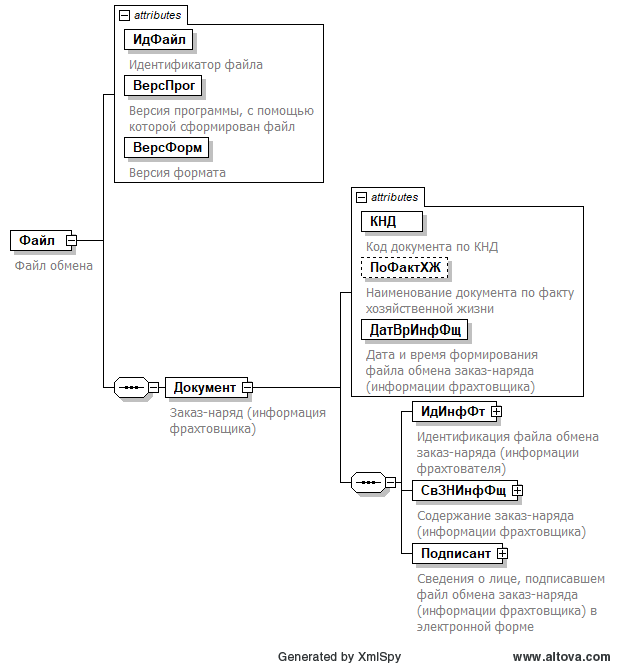 Рисунок 2. Диаграмма структуры файла обмена	Таблица 7.1Файл обмена (Файл)Таблица 7.2Заказ-наряд (информация фрахтовщика) (Документ)Таблица 7.3Идентификация файла обмена заказ-наряда (информации фрахтователя) (ИдИнфФт)Таблица 7.4Содержание заказ-наряда (информации фрахтовщика) (СвЗНИнфФщ)Таблица 7.5Сведения о фрахтовщика (СвФщ)Таблица 7.6Сведения об условиях фрахтования (СвУслФрах)Таблица 7.7Сведения об информации о принятии заказ-наряда к исполнению (СвПринЗНИсп)Таблица 7.8Сведения о транспортном средстве (СвТС)Таблица 7.9Сведения о водителе (СвВодит)Таблица 7.10Сведения о прочих условиях (СвПрочУсл)Таблица 7.11Сведения о размере платы за пользование транспортным средством (СвРазПлатТС)Таблица 7.12Сумма налога, предъявляемая покупателю (СумНал)Таблица 7.13Сведения о лице, подписавшем файл обмена заказ-наряда (информации фрахтовщика) в электронной форме (Подписант)Таблица 7.14Сведения о доверенности, используемой для подтверждения полномочий в электронной форме (СвДовер)Таблица 7.15Исправление документа (ИспрДокТип)Таблица 7.16Сведения об участнике факта хозяйственной жизни - физическом лице (УчастникФЛТип)Таблица 7.17Сведения об участнике факта хозяйственной жизни - индивидуальном предпринимателе (УчастникИПТип)Таблица 7.18Сведения об участнике факта хозяйственной жизни - юридическом лице (УчастникЮЛТип)Таблица 7.19Реквизиты документа (РеквДокТип)Таблица 7.20Идентифицирующий реквизит стороны, подписавшей документ (ИдентРеквСторТип)Таблица 7.21Сведения об иностранном лице, не состоящем на учете в налоговых органах в качестве налогоплательщика (СвИнНеУчТип)Таблица 7.22Данные документа, удостоверяющего личность иностранного физического лица (УдЛичнИнФЛ)Таблица 7.23Информационное поле (ИнфПолТип)Таблица 7.24Текстовая информация (ТекстИнфТип)Таблица 7.25Параметры транспортного средства (ПарамТСТип)Таблица 7.26Сведения о путевом листе (ПутЛистТип)Таблица 7.27Установленный маршрут движения тяжеловесного и (или) крупногабаритного транспортного средства или транспортного средства, перевозящего опасный груз (СведМршТип)Таблица 7.28Сведения об адресе (АдресПользТип)Таблица 7.29Адрес, указанный в Едином государственном реестре юридических лиц/почтовый адрес/адрес места жительства индивидуального предпринимателя (реквизиты адреса на территории Российской Федерации) (АдрРФТип)Таблица 7.30Адрес, указанный в Едином государственном реестре юридических лиц/почтовый адрес/адрес места жительства индивидуального предпринимателя (информация об адресе, в том числе об адресе за пределами территории Российской Федерации) (АдрИнфТип)Таблица 7.31Координаты места (КоордТип)Таблица 7.32Контактные данные (КонтактТип)Таблица 7.33Фамилия, имя, отчество (ФИОТип)IV. ОПИСАНИЕ ФАЙЛА ОБМЕНА информациЯ фрахтователя по факту подачи транспортного средства8. Имя файла обмена должно иметь следующий вид: R_Т_A_О_GGGGMMDD_N, где:R_Т – префикс, принимающий значение ON_ZAKAZNAR1 – при передаче предложения фрахтователем о передаче груза автомобильным транспортом;ON_ZAKAZNAR2 – при согласовании фрахтовщиком о передаче груза автомобильным транспортом;ON_ZAKAZNAR3 – при подаче транспортного средства;ON_ZAKAZNAR4 – при возврате транспортного средства;А – идентификатор получателя (фрахтовщика) файла обмена заказ-наряда (информации фрахтователя по факту подачи транспортного средства), где идентификатор получателя совпадает с идентификатором участника электронного документооборота в рамках обмена документами по телекоммуникационным каналам связи;О – идентификатор отправителя (фрахтователя) файла обмена заказ-наряда (информации фрахтователя по факту подачи транспортного средства), где идентификатор получателя совпадает с идентификатором участника электронного документооборота в рамках обмена документами по телекоммуникационным каналам связи;GGGG – год формирования передаваемого файла обмена, MM - месяц, 
DD - день;N – 36 символьный глобально уникальный идентификатор GUID (Globally Unique IDentifier).Расширение имени файла обмена - xml. Расширение имени файла обмена может указываться строчными или прописными буквами.Параметры первой строки файла обменаПервая строка XML файла должна иметь следующий вид:<?xml version ="1.0" encoding ="windows-1251"?>Имя файла, содержащего XML схему файла обмена, должно иметь следующий вид:ON_ZAKAZNAR_1_975_03_05_01_xx, где хх – номер версии схемы.Расширение имени файла – xsd.XML схема файла обмена в электронной форме приводится отдельным файлом и размещается на официальном сайте Федеральной налоговой службы.9. Логическая модель файла обмена представлена в виде диаграммы структуры файла обмена на рисунке 3 настоящего формата. Элементами логической модели файла обмена являются элементы и атрибуты XML файла. Перечень структурных элементов логической модели файла обмена и сведения о них приведены в таблицах 9.1 – 9.17 настоящего формата.Для каждого структурного элемента логической модели файла обмена приводятся следующие сведения:наименование элемента. Приводится полное наименование элемента. В строке таблицы могут быть описаны несколько элементов, наименования которых разделены символом «|». Такая форма записи применяется при наличии в файле обмена только одного элемента из описанных в этой строке;сокращенное наименование (код) элемента. Приводится сокращенное наименование элемента. Синтаксис сокращенного наименования должен удовлетворять спецификации XML;признак типа элемента. Может принимать следующие значения: «С» – сложный элемент логической модели (содержит вложенные элементы), «П» – простой элемент логической модели, реализованный в виде элемента XML файла, «А» – простой элемент логической модели, реализованный в виде атрибута элемента XML файла. Простой элемент логической модели не содержит вложенные элементы;формат элемента. Формат элемента представляется следующими условными обозначениями: Т – символьная строка; N – числовое значение (целое или дробное).Формат символьной строки указывается в виде Т(n-k) или T(=k), где: n – минимальное количество знаков, k – максимальное количество знаков, символ «-» – разделитель, символ «=» означает фиксированное количество знаков в строке. В случае, если минимальное количество знаков равно 0, формат имеет вид Т(0-k). В случае, если максимальное количество знаков не ограничено, формат имеет вид Т(n-).Формат числового значения указывается в виде N(m.k), где: m – максимальное количество знаков в числе, включая знак (для отрицательного числа), целую и дробную часть числа без разделяющей десятичной точки, k – максимальное число знаков дробной части числа. Если число знаков дробной части числа равно 0 (то есть число целое), то формат числового значения имеет вид N(m).Для простых элементов, являющихся базовыми в XML, например, элемент с типом «date», поле «Формат элемента» не заполняется. Для таких элементов в поле «Дополнительная информация» указывается тип базового элемента;признак обязательности элемента определяет обязательность наличия элемента (совокупности наименования элемента и его значения) в файле обмена. Признак обязательности элемента может принимать следующие значения: «О» – наличие элемента в файле обмена обязательно; «Н» – наличие элемента в файле обмена необязательно, то есть элемент может отсутствовать. Если элемент принимает ограниченный перечень значений (по классификатору, кодовому словарю), то признак обязательности элемента дополняется символом «К». Например, «ОК». В случае, если количество реализаций элемента может быть более одной, то признак обязательности элемента дополняется символом «М». Например, «НМ» или «ОКМ».К вышеперечисленным признакам обязательности элемента может добавляться значение «У» в случае описания в XML схеме условий, предъявляемых к элементу в файле обмена, описанных в графе «Дополнительная информация». Например, «НУ» или «ОКУ»;дополнительная информация содержит, при необходимости, требования к элементу файла обмена, не указанные ранее. Для сложных элементов указывается ссылка на таблицу, в которой описывается состав данного элемента. Для элементов, принимающих ограниченный перечень значений из классификатора (кодового словаря), указывается соответствующее наименование классификатора (кодового словаря) или приводится перечень возможных значений. Для классификатора (кодового словаря) может указываться ссылка на его местонахождение. Для элементов, использующих пользовательский тип данных, указывается наименование типового элемента. 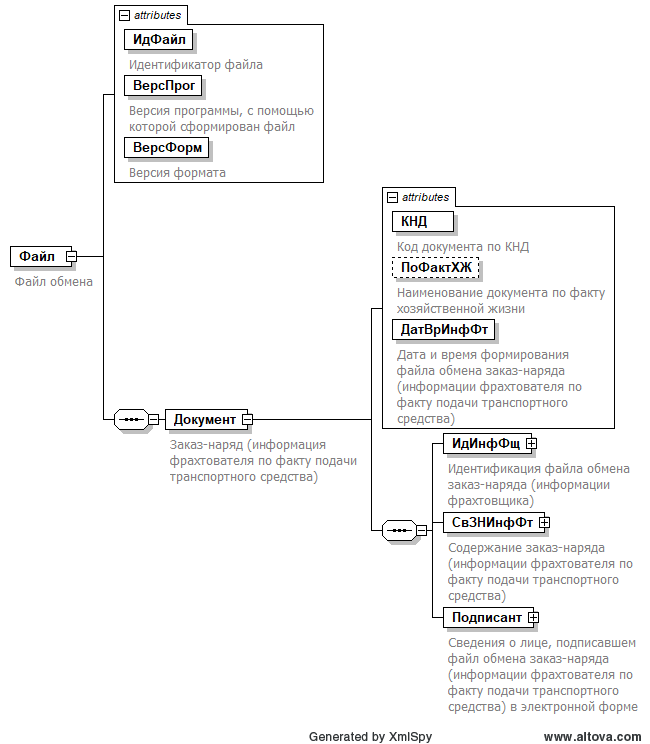 Рисунок 3. Диаграмма структуры файла обмена	Таблица 9.1Файл обмена (Файл)Таблица 9.2Заказ-наряд (информация фрахтователя по факту подачи транспортного средства) (Документ)Таблица 9.3Идентификация файла обмена заказ-наряда (информации фрахтовщика) (ИдИнфФщ)Таблица 9.4Содержание заказ-наряда (информации фрахтователя по факту подачи транспортного средства) (СвЗНИнфФт)Таблица 9.5Сведения о лице, подписавшем файл обмена заказ-наряда (информации фрахтователя по факту подачи транспортного средства) в электронной форме (Подписант)Таблица 9.6Сведения о доверенности, используемой для подтверждения полномочий в электронной форме (СвДовер)Таблица 9.7Исправление документа (ИспрДокТип)Таблица 9.8Реквизиты документа (РеквДокТип)Таблица 9.9Идентифицирующий реквизит стороны, подписавшей документ (ИдентРеквСторТип)Таблица 9.10Сведения об иностранном лице, не состоящем на учете в налоговых органах в качестве налогоплательщика (СвИнНеУчТип)Таблица 9.11Данные документа, удостоверяющего личность иностранного физического лица (УдЛичнИнФЛ)Таблица 9.12Сведения об отметках (ОтметТип)Таблица 9.13Сумма штрафа (СумШтрТип)Таблица 9.14Сведения об актах взвешивания (АктВзвТип)Таблица 9.15Информационное поле (ИнфПолТип)Таблица 9.16Текстовая информация (ТекстИнфТип)Таблица 9.17Фамилия, имя, отчество (ФИОТип)V. ОПИСАНИЕ ФАЙЛА ОБМЕНА информации фрахтовщика по факту возврата транспортного средства10. Имя файла обмена должно иметь следующий вид: R_Т_A_О_GGGGMMDD_N, где:R_Т – префикс, принимающий значение ON_ZAKAZNAR1 – при передаче предложения фрахтователем о передаче груза автомобильным транспортом;ON_ZAKAZNAR2 – при согласовании фрахтовщиком о передаче груза автомобильным транспортом;ON_ZAKAZNAR3 – при подаче транспортного средства;ON_ZAKAZNAR4 – при возврате транспортного средства;А – идентификатор получателя (фрахтователя) файла обмена заказ-наряда (информации фрахтовщика по факту возврата транспортного средства), где идентификатор получателя совпадает с идентификатором участника электронного документооборота в рамках обмена документами по телекоммуникационным каналам связи;О – идентификатор отправителя (фрахтовщика) файла обмена заказ-наряда (информации фрахтовщика по факту возврата транспортного средства), где идентификатор получателя совпадает с идентификатором участника электронного документооборота в рамках обмена документами по телекоммуникационным каналам связи;GGGG – год формирования передаваемого файла обмена, MM - месяц, 
DD - день;N – 36 символьный глобально уникальный идентификатор GUID (Globally Unique IDentifier).Расширение имени файла обмена - xml. Расширение имени файла обмена может указываться строчными или прописными буквами.Параметры первой строки файла обменаПервая строка XML файла должна иметь следующий вид:<?xml version ="1.0" encoding ="windows-1251"?>Имя файла, содержащего XML схему файла обмена, должно иметь следующий вид:ON_ZAKAZNAR_1_975_04_05_01_xx, где хх – номер версии схемы.Расширение имени файла – xsd.XML схема файла обмена в электронной форме приводится отдельным файлом и размещается на официальном сайте Федеральной налоговой службы.11. Логическая модель файла обмена представлена в виде диаграммы структуры файла обмена на рисунке 4 настоящего формата. Элементами логической модели файла обмена являются элементы и атрибуты XML файла. Перечень структурных элементов логической модели файла обмена и сведения о них приведены в таблицах 11.1 – 11.18 настоящего формата.Для каждого структурного элемента логической модели файла обмена приводятся следующие сведения:наименование элемента. Приводится полное наименование элемента. В строке таблицы могут быть описаны несколько элементов, наименования которых разделены символом «|». Такая форма записи применяется при наличии в файле обмена только одного элемента из описанных в этой строке;сокращенное наименование (код) элемента. Приводится сокращенное наименование элемента. Синтаксис сокращенного наименования должен удовлетворять спецификации XML;признак типа элемента. Может принимать следующие значения: «С» – сложный элемент логической модели (содержит вложенные элементы), «П» – простой элемент логической модели, реализованный в виде элемента XML файла, «А» – простой элемент логической модели, реализованный в виде атрибута элемента XML файла. Простой элемент логической модели не содержит вложенные элементы;формат элемента. Формат элемента представляется следующими условными обозначениями: Т – символьная строка; N – числовое значение (целое или дробное).Формат символьной строки указывается в виде Т(n-k) или T(=k), где: n – минимальное количество знаков, k – максимальное количество знаков, символ «-» – разделитель, символ «=» означает фиксированное количество знаков в строке. В случае, если минимальное количество знаков равно 0, формат имеет вид Т(0-k). В случае, если максимальное количество знаков не ограничено, формат имеет вид Т(n-).Формат числового значения указывается в виде N(m.k), где: m – максимальное количество знаков в числе, включая знак (для отрицательного числа), целую и дробную часть числа без разделяющей десятичной точки, k – максимальное число знаков дробной части числа. Если число знаков дробной части числа равно 0 (то есть число целое), то формат числового значения имеет вид N(m).Для простых элементов, являющихся базовыми в XML, например, элемент с типом «date», поле «Формат элемента» не заполняется. Для таких элементов в поле «Дополнительная информация» указывается тип базового элемента;признак обязательности элемента определяет обязательность наличия элемента (совокупности наименования элемента и его значения) в файле обмена. Признак обязательности элемента может принимать следующие значения: «О» – наличие элемента в файле обмена обязательно; «Н» – наличие элемента в файле обмена необязательно, то есть элемент может отсутствовать. Если элемент принимает ограниченный перечень значений (по классификатору, кодовому словарю), то признак обязательности элемента дополняется символом «К». Например, «ОК». В случае, если количество реализаций элемента может быть более одной, то признак обязательности элемента дополняется символом «М». Например, «НМ» или «ОКМ».К вышеперечисленным признакам обязательности элемента может добавляться значение «У» в случае описания в XML схеме условий, предъявляемых к элементу в файле обмена, описанных в графе «Дополнительная информация». Например, «НУ» или «ОКУ»;дополнительная информация содержит, при необходимости, требования к элементу файла обмена, не указанные ранее. Для сложных элементов указывается ссылка на таблицу, в которой описывается состав данного элемента. Для элементов, принимающих ограниченный перечень значений из классификатора (кодового словаря), указывается соответствующее наименование классификатора (кодового словаря) или приводится перечень возможных значений. Для классификатора (кодового словаря) может указываться ссылка на его местонахождение. Для элементов, использующих пользовательский тип данных, указывается наименование типового элемента. 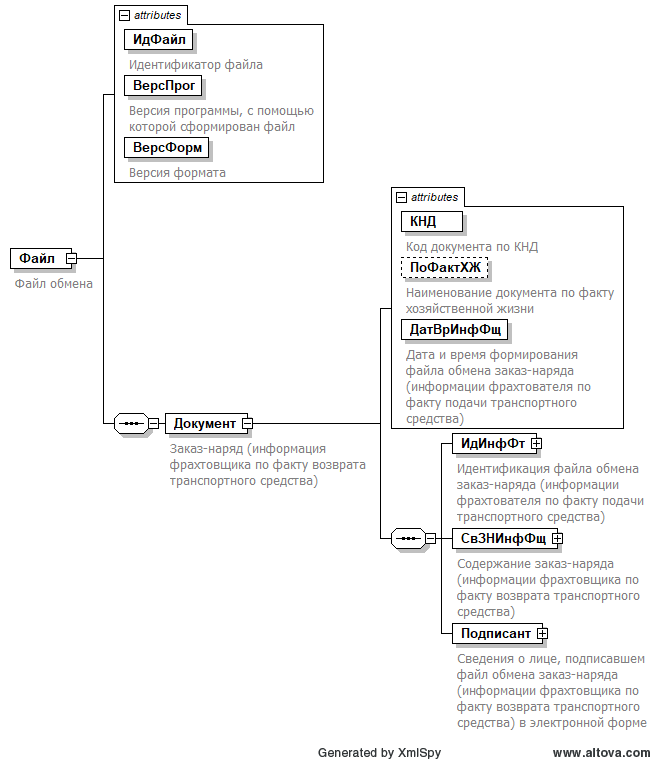 Рисунок 4. Диаграмма структуры файла обмена	Таблица 11.1Файл обмена (Файл)Таблица 11.2Заказ-наряд (информация фрахтовщика по факту возврата транспортного средства) (Документ)Таблица 11.3Идентификация файла обмена заказ-наряда (информации фрахтователя по факту подачи транспортного средства) (ИдИнфФт)Таблица 11.4Содержание заказ-наряда (информации фрахтовщика по факту возврата транспортного средства) (СвЗНИнфФщ)Таблица 11.5Сведения об оговорках и замечаниях фрахтовщика (СвОгЗамФщ)Таблица 11.6Сведения о лице, подписавшем файл обмена заказ-наряда (информации фрахтовщика по факту возврата транспортного средства) в электронной форме (Подписант)Таблица 11.7Сведения о доверенности, используемой для подтверждения полномочий в электронной форме (СвДовер)Таблица 11.8Исправление документа (ИспрДокТип)Таблица 11.9Реквизиты документа (РеквДокТип)Таблица 11.10Идентифицирующий реквизит стороны, подписавшей документ (ИдентРеквСторТип)Таблица 11.11Сведения об иностранном лице, не состоящем на учете в налоговых органах в качестве налогоплательщика (СвИнНеУчТип)Таблица 11.12Данные документа, удостоверяющего личность иностранного физического лица (УдЛичнИнФЛ)Таблица 11.13Сведения об отметках (ОтметТип)Таблица 11.14Сумма штрафа (СумШтрТип)Таблица 11.15Сведения об актах взвешивания (АктВзвТип)Таблица 11.16Информационное поле (ИнфПолТип)Таблица 11.17Текстовая информация (ТекстИнфТип)Таблица 11.18Фамилия, имя, отчество (ФИОТип)Приложение № 3к приказу  ФНС  Россииот  «___» _________ 2021 г. № _____________________Наименование элементаСокращенное наименование (код) элементаПризнак типа элементаФормат элементаПризнак обязательности элементаДополнительная информацияИдентификатор файлаИдФайлAT(1-255)ОУСодержит (повторяет) имя сформированного файла (без расширения)Версия программы, с помощью которой сформирован файлВерсПрогAT(1-40)ОВерсия форматаВерсФормAT(1-5)ОПринимает значение: 5.01  Заказ-наряд (информация фрахтователя)ДокументСОСостав элемента представлен в таблице 5.2 Наименование элементаСокращенное наименование (код) элементаПризнак типа элементаФормат элементаПризнак обязательности элементаДополнительная информацияКод документа по КНДКНДAT(=7)ОКТиповой элемент <КНДТип>.Принимает значение: 1110350  Наименование документа по факту хозяйственной жизниПоФактХЖAT(1-255)НДата и время формирования файла обмена заказ-наряда (информации фрахтователя)ДатВрИнфФтAT(=19)ОТиповой элемент <ДатаВремяТип>.Дата и время в формате ДД.ММ.ГГГГТЧЧ:ММ:СС, где Т – разделитель даты и времениСодержание заказ-наряда (информации фрахтователя)СвЗНИнфФтСОСостав элемента представлен в таблице 5.3 Сведения о лице, подписавшем файл обмена заказ-наряда (информации фрахтователя) в электронной формеПодписантСОСостав элемента представлен в таблице 5.11 Наименование элементаСокращенное наименование (код) элементаПризнак типа элементаФормат элементаПризнак обязательности элементаДополнительная информацияУникальный идентификатор документаУИДAT(1-1000)ОНазначается ГИС ЭПДПорядковый номер заказ-нарядаНомерЗНAT(1-1000)ОПри отсутствии указывается: «Без номера»Дата составления заказ-нарядаДатаЗНAT(=10)ОТиповой элемент <ДатаТип>.Дата в формате ДД.ММ.ГГГГПорядковый номер заявкиНомЗаявAT(1-1000)ОДата заявкиДатаЗаявAT(=10)НТиповой элемент <ДатаТип>.Дата в формате ДД.ММ.ГГГГИсправление документаИспрЗНСНТиповой элемент <ИспрДокТип>.Состав элемента представлен в таблице 5.13 Сведения о фрахтователеСвФтСОСостав элемента представлен в таблице 5.4 Сведения о наименовании грузаСвГрузСОСостав элемента представлен в таблице 5.5 Сведения о сопроводительных документах на грузСопрДокСНСостав элемента представлен в таблице 5.7 Сведения об указаниях фрахтователяСвУказФтСОСостав элемента представлен в таблице 5.8 Сведения о маршруте и место подачи транспортного средстваСвМршПодТССОСостав элемента представлен в таблице 5.10 Информационное полеИнфПолСНМТиповой элемент <ИнфПолТип>.Состав элемента представлен в таблице 5.26 Наименование элементаСокращенное наименование (код) элементаПризнак типа элементаФормат элементаПризнак обязательности элементаДополнительная информацияСведения о фрахтователе - физическом лице   |ФтФЛСОТиповой элемент <УчастникФЛТип>.Состав элемента представлен в таблице 5.14 Сведения о фрахтователе - юридическом лицеФтЮЛСОТиповой элемент <УчастникЮЛТип>.Состав элемента представлен в таблице 5.15Наименование элементаСокращенное наименование (код) элементаПризнак типа элементаФормат элементаПризнак обязательности элементаДополнительная информацияОписание грузаОпГрузСОМСостав элемента представлен в таблице 5.6 Общая объявленная стоимость (ценность) грузаОбЦеннГрСНТиповой элемент <ЦеннГрузТип>.Состав элемента представлен в таблице 5.25 Информационное полеИнфПолСНМТиповой элемент <ИнфПолТип>.Состав элемента представлен в таблице 5.26 Наименование элементаСокращенное наименование (код) элементаПризнак типа элементаФормат элементаПризнак обязательности элементаДополнительная информацияОтгрузочное наименование грузаНаимГрузAT(1-1000)ОСостояние грузаСостГрузAT(1-1000)ОСпособ упаковкиСпУпакAT(1-1000)НВид тарыВидТарAT(=2)НПлотность груза в соответствии с документацией на грузПлотнAN(5.2)НВозможность распределения груза для соблюдения допустимой нагрузки по осям транспортных средствВозмРаспрAT(=1)НКПринимает значение:0 – нет   |1 – даДругая необходимая информация о грузеИнфГрузAT(1-1000)НМаркировкаМаркПT(1-1000)НМГабариты груза, в метрахГабарСНТиповой элемент <ГабарТип>.Состав элемента представлен в таблице 5.20 Объем груза, в кубических метрахОбъемСНТиповой элемент <ПарамГрузТип>.Состав элемента представлен в таблице 5.21 Сведения об опасном грузеСвОпГрузСНМТиповой элемент <СвОпГрузТип>.Состав элемента представлен в таблице 5.22 Сведения о контейнерахСвКонтейнСНМТиповой элемент <СвКонтейнТип>.Состав элемента представлен в таблице 5.23 Планируемое количество грузовых местПлКолМестСНТиповой элемент <ПарамГрузТип>.Состав элемента представлен в таблице 5.21 Плановая масса груза, в килограммахПлМасГрузСНТиповой элемент <МассаТип>.Состав элемента представлен в таблице 5.24 Объявленная стоимость (ценность) грузаЦеннГрузСНТиповой элемент <ЦеннГрузТип>.Состав элемента представлен в таблице 5.25 Наименование элементаСокращенное наименование (код) элементаПризнак типа элементаФормат элементаПризнак обязательности элементаДополнительная информацияПеречень прилагаемых к заказу-наряду документов, предусмотренных ДОПОГ, санитарными, таможенными, карантинными и иными правилами в соответствии с законодательством Российской ФедерацииДокКЗНСНМТиповой элемент <РеквДокТип>.Состав элемента представлен в таблице 5.16 Перечень прилагаемых к грузу сертификатов, паспортов качества, удостоверений, разрешений, инструкций, товарораспорядительных и других документов, наличие которых установлено законодательством Российской ФедерацииДокКГрСНМТиповой элемент <РеквДокТип>.Состав элемента представлен в таблице 5.16 Реквизиты сопроводительной ведомости при перевозке груженных контейнеров в случае погрузки груза в контейнер без участия водителяРекСопрВедСНТиповой элемент <РеквДокТип>.Состав элемента представлен в таблице 5.16 Наименование элементаСокращенное наименование (код) элементаПризнак типа элементаФормат элементаПризнак обязательности элементаДополнительная информацияУказания для выполнения норм перевозки (для выполнения фитосанитарных, санитарных, карантинных, таможенных и прочих требований, установленных законодательством Российской Федерации)УкзНормПерAT(1-2000)НПараметры транспортного средства, необходимого для осуществления перевозки грузаПарамТССОСостав элемента представлен в таблице 5.9 Информационное полеИнфПолСНМТиповой элемент <ИнфПолТип>.Состав элемента представлен в таблице 5.26 Наименование элементаСокращенное наименование (код) элементаПризнак типа элементаФормат элементаПризнак обязательности элементаДополнительная информацияТипТипAT(1-1000)НМаркаМаркаAT(1-1000)НГрузоподъемность, в тоннахГрузоподAN(5.2)ОВместимость, в кубических метрахВместимAN(4.2)ОНаименование элементаСокращенное наименование (код) элементаПризнак типа элементаФормат элементаПризнак обязательности элементаДополнительная информацияДата и время подачи транспортного средстваДатВрПодТСAT(=25)ОТиповой элемент <ДатаВремяВЗТип>.Дата и время в формате ДД.ММ.ГГГГТЧЧ:ММ:СС±ЧЧ:ММ, где Т – разделитель даты и времени;±ЧЧ:ММ – разница с UTC в часах, минутахСведения о маршруте перевозкиМршПерСОТиповой элемент <СведМршТип>.Состав элемента представлен в таблице 5.28 Адрес места место подачи транспортного средстваАдрМесПодТССОТиповой элемент <АдресПользТип>.Состав элемента представлен в таблице 5.29 Наименование элементаСокращенное наименование (код) элементаПризнак типа элементаФормат элементаПризнак обязательности элементаДополнительная информацияСтатус подписантаСтатПодпAT(=1)ОКПринимает значение:1 – лицо, действующее от имени фрахтователя без доверенности   |2 – лицо, действующее от имени фрахтователя на основании доверенностиДолжностьДолжнAT(1-128)НФамилия, имя, отчествоФИОСОТиповой элемент <ФИОТип>.Состав элемента представлен в таблице 5.35 Сведения о доверенности, используемой для подтверждения полномочий в электронной формеСвДоверСНУСостав элемента представлен в таблице 5.1.Элемент обязателен при <СтатПодп>=2Наименование элементаСокращенное наименование (код) элементаПризнак типа элементаФормат элементаПризнак обязательности элементаДополнительная информацияДата выдачи доверенностиДатаДоверAT(=10)ОТиповой элемент <ДатаТип>.Дата в формате ДД.ММ.ГГГГНомер доверенностиНомерДоверAT(1-100)ОИдентификатор файла доверенностиИдентДоверAT(1-255)НСодержит (повторяет) имя сформированного файла доверенности, подтверждающей полномочия подписанта на действия по подписанию заказ-наряда от имени фрахтователя (без расширения)Электронная подпись файла доверенности, используемой для подтверждения полномочий в электронной формеЭПДовAT(1-)НПредставляется в кодировке Base64Идентифицирующие сведения об информационной системе, которая предоставляет техническую возможность получения информации о досрочном прекращении действия доверенности, в том числе в силу ее отмены доверителемСведСистОтмAT(1-500)НУнифицированный указатель (URL)Наименование элементаСокращенное наименование (код) элементаПризнак типа элементаФормат элементаПризнак обязательности элементаДополнительная информацияНомер исправленияНомИспрAN(3)ОДата исправленияДатаИспрAT(=10)ОТиповой элемент <ДатаТип>.Дата в формате ДД.ММ.ГГГГНаименование элементаСокращенное наименование (код) элементаПризнак типа элементаФормат элементаПризнак обязательности элементаДополнительная информацияИНН физического лицаИННФЛAT(=12)НТиповой элемент <ИННФЛТип> Фамилия, имя, отчествоФИОСОТиповой элемент <ФИОТип>.Состав элемента представлен в таблице 5.35 Адрес места жительстваАдрМЖСОТиповой элемент <АдресПользТип>.Состав элемента представлен в таблице 5.29 Контактные данныеКонтСОТиповой элемент <КонтактТип>.Состав элемента представлен в таблице 5.33 Наименование элементаСокращенное наименование (код) элементаПризнак типа элементаФормат элементаПризнак обязательности элементаДополнительная информацияПолное наименование юридического лицаНаимОргAT(1-1000)ОИНН юридического лицаИННЮЛAT(=10)НТиповой элемент <ИННЮЛТип> Иные сведения, идентифицирующие юридическое лицоИныеСведAT(1-255)НАдрес места нахожденияАдрМНСОТиповой элемент <АдресПользТип>.Состав элемента представлен в таблице 5.29 Контактные данныеКонтактСОТиповой элемент <КонтактТип>.Состав элемента представлен в таблице 5.33 Наименование элементаСокращенное наименование (код) элементаПризнак типа элементаФормат элементаПризнак обязательности элементаДополнительная информацияНаименование документаНаимДокAT(1-255)НУЭлемент обязателен, при отсутствии <ИдДок>Номер документаНомерДокAT(1-255)НДата документаДатаДокAT(=10)НУТиповой элемент <ДатаТип>.Дата в формате ДД.ММ.ГГГГ.Элемент обязателен, при отсутствии <ИдДок>Идентификатор файла документа (в том числе регистрационный номер, если документ / сведения о таком документе содержатся в государственных информационных системах)ИдДокAT(1-255)НУЭлемент обязателен, при отсутствии <НаимДок>, <ДатаДок>Дополнительные сведенияДопСведДокAT(1-2000)НИдентифицирующий реквизит стороны, подписавшей документИдентРекПодСторСНТиповой элемент <ИдентРеквСторТип>.Состав элемента представлен в таблице 5.17.Заполняется в отношении стороны, отличной от фрахтователя / фрахтовщикаНаименование элементаСокращенное наименование (код) элементаПризнак типа элементаФормат элементаПризнак обязательности элементаДополнительная информацияИНН юридического лица   |ИННЮЛПT(=10)ОТиповой элемент <ИННЮЛТип> ИНН физического лица, в том числе индивидуального предпринимателя   |ИННФЛПT(=12)ОТиповой элемент <ИННФЛТип> Фамилия, имя, отчество физического лица   |ФИОФЛСОТиповой элемент <ФИОТип>.Состав элемента представлен в таблице 5.35 Сведения об иностранном лице, не состоящем на учете в налоговых органах в качестве налогоплательщикаСвИнНеУчСОТиповой элемент <СвИнНеУчТип>.Состав элемента представлен в таблице 5.18 Наименование элементаСокращенное наименование (код) элементаПризнак типа элементаФормат элементаПризнак обязательности элементаДополнительная информацияНаименование полноеНаимAT(1-1000)НУЭлемент обязателен при наличии <Идентиф>Идентификатор юридического лицаИдентифAT(1-255)НУЭлемент обязателен при отсутствии <УдЛичнИнФЛ>Иные сведения, идентифицирующие иностранное лицоИныеСведAT(1-255)НДанные документа, удостоверяющего личность иностранного физического лицаУдЛичнИнФЛСНУСостав элемента представлен в таблице 5.19.Заполняется, если иностранное лицо является физическим лицом.Элемент обязателен при отсутствии <Идентиф>Наименование элементаСокращенное наименование (код) элементаПризнак типа элементаФормат элементаПризнак обязательности элементаДополнительная информацияВид документаВидДокAT(1-1000)ОНомер документаНомДокAT(1-100)ОДата выдачи документаДатаДокAT(=10)ОТиповой элемент <ДатаТип>.Дата в формате ДД.ММ.ГГГГНаименование элементаСокращенное наименование (код) элементаПризнак типа элементаФормат элементаПризнак обязательности элементаДополнительная информацияВысота, в метрахВысЗначAN(17.3)НДлина, в метрахДлЗначAN(17.3)НШирина, в метрахШирЗначAN(17.3)ННаименование элементаСокращенное наименование (код) элементаПризнак типа элементаФормат элементаПризнак обязательности элементаДополнительная информацияКод единицы измеренияОКЕИТовAT(3-4)ОКТиповой элемент <ОКЕИТип>.Принимает значение в соответствии с Общероссийским классификатором единиц измерения или «0000» (при отсутствии необходимой единицы измерения в ОКЕИ).Наименование единицы измеренияНаимЕдИзмAT(1-255)ОКФормируется автоматически в соответствии с указанным <ОКЕИТов>.При <ОКЕИТов>=0000 автоматическое формирование наименования единицы измерения не производится. Наименование единицы измерения указывается пользователемЗначениеЗначениеAN(17.3)ОНаименование элементаСокращенное наименование (код) элементаПризнак типа элементаФормат элементаПризнак обязательности элементаДополнительная информацияНомер ООННомООНAT(1-50)ООбязательно указывается значение в формате «UN XXXX», где:«UN » – неизменяемое значение,ХХХХ - идентификационный номер по списку опасных веществ по номерам ООН из справочника «Перечень опасных грузов» в соответствии с Приложением А ДОПОГ (колонка «№ ООН»)Надлежащее отгрузочное наименование или техническое наименованиеНадОтгНаимAT(1-1000)ОВ качестве надлежащего отгрузочного наименования обязательно указывается наименование опасного груза, которое соответствует номеру ООН из справочника «Перечень опасных грузов» в соответствии с соответствии с Приложением А ДОПОГ (колонка «Наименование и написание»)Техническое наименованиеТехНаимAT(1-1000)НУказывается техническое наименование, определенное в соответствии с пунктами 3.1.2.8.1, 3.1.2.8.1.1 ДОПОГ ОписаниеОписаниеAT(1-1000)НСодержит описание, уточняющее сферу охвата соответствующей позиции в тех случаях, когда классификация, условия перевозки и/или химическая совместимость вещества могут варьироватьсяКлассКласAT(1-3)ОУказывается техническое наименование, определенное в соответствии с пунктами 3.1.2.8.1, 3.1.2.8.1.1 ДОПОГ Классификационный кодКласКодAT(1-50)ОСодержит описание, уточняющее сферу охвата соответствующей позиции в тех случаях, когда классификация, условия перевозки и/или химическая совместимость вещества могут варьироватьсяГруппа упаковкиГрУпAT(1-50)ОУказывается техническое наименование, определенное в соответствии с пунктами 3.1.2.8.1, 3.1.2.8.1.1 ДОПОГ Знак опасностиЗнОпAT(1-50)ОСодержит описание, уточняющее сферу охвата соответствующей позиции в тех случаях, когда классификация, условия перевозки и/или химическая совместимость вещества могут варьироватьсяКод ограничения проезда через туннелиКодОгрЧерТунAT(1-50)ОУказывается техническое наименование, определенное в соответствии с пунктами 3.1.2.8.1, 3.1.2.8.1.1 ДОПОГ Название или символ каждого радионуклидаНазРадионукAT(1-1000)НСодержит описание, уточняющее сферу охвата соответствующей позиции в тех случаях, когда классификация, условия перевозки и/или химическая совместимость вещества могут варьироватьсяОписание физической и химической формыОписФизХимФормAT(1-1000)НУказывается техническое наименование, определенное в соответствии с пунктами 3.1.2.8.1, 3.1.2.8.1.1 ДОПОГ Максимальная активность радиоактивного содержимого во время перевозки, выраженная в беккерелях (Бк) или масса делящегося материала, выраженная в граммах (г) или соответствующих кратных грамму единицахМаксАктAT(1-1000)НСодержит описание, уточняющее сферу охвата соответствующей позиции в тех случаях, когда классификация, условия перевозки и/или химическая совместимость вещества могут варьироватьсяКатегория упаковки, транспортного пакета или контейнераКатУпакAT(1-50)НУказывается техническое наименование, определенное в соответствии с пунктами 3.1.2.8.1, 3.1.2.8.1.1 ДОПОГ Транспортный индексТрансИндексAT(1-100)НСодержит описание, уточняющее сферу охвата соответствующей позиции в тех случаях, когда классификация, условия перевозки и/или химическая совместимость вещества могут варьироватьсяИндекс безопасности по критичности для грузов, содержащих делящийся материалИндексБезAT(1-100)НУказывается техническое наименование, определенное в соответствии с пунктами 3.1.2.8.1, 3.1.2.8.1.1 ДОПОГ Опознавательный знак для каждого сертификата об утверждении компетентного органа, применимый для данного грузаОпозЗнакAT(1-10000)НСодержит описание, уточняющее сферу охвата соответствующей позиции в тех случаях, когда классификация, условия перевозки и/или химическая совместимость вещества могут варьироватьсяПолная активность грузаПолнАктГрAT(1-50)НУказывается техническое наименование, определенное в соответствии с пунктами 3.1.2.8.1, 3.1.2.8.1.1 ДОПОГ Общая масса нетто взрывчатого содержимого в кг для каждого вещества или изделия, имеющего отдельный номер ООНОбМасНетВзрСодAT(1-50)НСодержит описание, уточняющее сферу охвата соответствующей позиции в тех случаях, когда классификация, условия перевозки и/или химическая совместимость вещества могут варьироватьсяОбщая масса нетто взрывчатого содержимого в кг для всех веществ и изделий, которых касается сопроводительная ведомостьОбМасНетВзрСодВсехAT(1-50)НУказывается техническое наименование, определенное в соответствии с пунктами 3.1.2.8.1, 3.1.2.8.1.1 ДОПОГ Процентный (по объему или массе) состав смесиПроцСмесиAT(1-50)НДата истечения времени удержанияДатИстВрУдерAT(=10)НТиповой элемент <ДатаТип>.Дата в формате ДД.ММ.ГГГГ.Необходимо обязательно заполнять для класса 2 в случае перевозки охлажденных сжиженных газов в соответствии с пунктом 5.4.1.2.2 ДОПОГ, в остальных случаях для класса 2 должно быть указано значение «-».Дата должна быть указана в формате ДД/ММ/ГГГГГ (в соответствии с пунктом 5.4.1.2.2 ДОПОГ)Контрольная температура, в градусахКонтТемперAT(1-10)ННеобходимо обязательно заполнять для самореактивных веществ и полимеризующихся веществ класса 4.1 и органических пероксидов класса 5.2, требующих регулирования температуры в ходе перевозки в соответствии с пунктом 5.4.1.2.3.1 ДОПОГ, в остальных случаях для класса 4.1 и класса 5.2 должно быть указано значение «-»Аварийная температура, в градусахАварТемперAT(1-10)ННеобходимо обязательно заполнять для самореактивных веществ и полимеризующихся веществ класса 4.1 и органических пероксидов класса 5.2, требующих регулирования температуры в ходе перевозки в соответствии с пунктом 5.4.1.2.3.1 ДОПОГ, в остальных случаях для класса 4.1 и класса 5.2 должно быть указано значение «-»Наименование элементаСокращенное наименование (код) элементаПризнак типа элементаФормат элементаПризнак обязательности элементаДополнительная информацияУникальный регистрационный номерУнРегНомерAT(=14)ОЗаполняется согласно правилам нумерации контейнеров. Принимает значение XXX.Y.ZZZZZZ.W, где: ХХХ, Y, ZZZZZZ, W содержат информацию, соответственно  коду владельца, идентификатору категории оборудования, серийному номеру, контрольному числу согласно разделу 3.1 ГОСТ Р 52524-2019 (ИСО 6346:1995)Код размеров и типа контейнераКодРазТипКонтAT(=4)НЗаполняется согласно правилам нумерации кодам размеров и типов контейнеров из раздела 4.2 ГОСТ Р 52524-2019 (ИСО 6346:1995)Код страныКонтКодСтрAT(=3)НКТиповой элемент <ОКСМТип>.Принимает значение в соответствии с Общероссийским классификатором стран мираНаименование элементаСокращенное наименование (код) элементаПризнак типа элементаФормат элементаПризнак обязательности элементаДополнительная информацияКод единицы измеренияОКЕИТовAT(3-4)ОКТиповой элемент <ОКЕИТип>.Принимает значение в соответствии с Общероссийским классификатором единиц измерения или «0000» (при отсутствии необходимой единицы измерения в ОКЕИ)Наименование единицы измеренияНаимЕдИзмAT(1-255)ОКФормируется автоматически в соответствии с указанным ОКЕИТов.При <ОКЕИТов>=0000 автоматическое формирование наименования единицы измерения не производится. Наименование единицы измерения указывается пользователемМасса груза нетто в килограммахМасНетЗначAN(17.3)НУЭлемент обязателен при отсутствии <МасБрутЗнач> и <МасБрутПалЗнач>Масса груза брутто в килограммахМасБрутЗначAN(17.3)НУЭлемент обязателен при отсутствии <МасНетЗнач> и МасБрутПалЗначМасса груза брутто с паллетами в килограммахМасБрутПалЗначAN(17.3)НУЭлемент обязателен при отсутствии <МасНетЗнач> и <МасБрутЗнач>Наименование элементаСокращенное наименование (код) элементаПризнак типа элементаФормат элементаПризнак обязательности элементаДополнительная информацияСтоимость (ценность) груза с налогом - всегоСтЦеннГрAN(19.2)НВалюта стоимости (ценности): кодКодОКВAT(=3)НКТиповой элемент <ОКВТип>.Принимает значение в соответствии с Общероссийском классификатором валютВалюта стоимости (ценности): НаименованиеНаимОКВAT(1-100)НКПринимает значение в соответствии с Общероссийским классификатором валют (ОКВ). Формируется согласно указанному коду валютыНаименование элементаСокращенное наименование (код) элементаПризнак типа элементаФормат элементаПризнак обязательности элементаДополнительная информацияИдентификатор файла информационного поляИдФайлИнфПолAT(=36)НУказывается идентификатор файла, связанного со сведениями данного электронного документа (GUID)Текстовая информацияТекстИнфСНМТиповой элемент <ТекстИнфТип>.Состав элемента представлен в таблице 5.27 Наименование элементаСокращенное наименование (код) элементаПризнак типа элементаФормат элементаПризнак обязательности элементаДополнительная информацияИдентификаторИдентифAT(1-50)ОЗначениеЗначениеAT(1-2000)ОНаименование элементаСокращенное наименование (код) элементаПризнак типа элементаФормат элементаПризнак обязательности элементаДополнительная информацияМаршрут, текстовый форматМршТекстAT(1-2000)НУЭлемент обязателен при отсутствии <МршМашЧит>Маршрут, машиночитаемый форматМршМашЧитAT(1-2000)НУОписание маршрута в формате GeoJSON в спецификации 7946.Элемент обязателен при отсутствии <МршТекст>Наименование элементаСокращенное наименование (код) элементаПризнак типа элементаФормат элементаПризнак обязательности элементаДополнительная информацияКомментарии к адресуАдрКомментAT(1-2000)НGLN места   |ГЛНПT(=13)НГлобальный номер места нахождения (Global Location Number). Позволяет определить расположение юридических лиц, их функциональных подразделений и физических объектов – складов, магазинов, производственных помещений, транспортных единицКоординаты места   |КоордСНТиповой элемент <КоордТип>.Состав элемента представлен в таблице 5.32 Уникальный номер адреса объекта адресации в государственном адресном реестреКодГАРПT(1-36)ОАдрес, указанный в Едином государственном реестре юридических лиц/почтовый адрес/адрес места жительства индивидуального предпринимателя (реквизиты адреса на территории Российской Федерации)   |АдрРФСОТиповой элемент <АдрРФТип>.Состав элемента представлен в таблице 5.30 Адрес, указанный в Едином государственном реестре юридических лиц/почтовый адрес/адрес места жительства индивидуального предпринимателя (информация об адресе, в том числе об адресе за пределами территории Российской Федерации)АдрИнфСОТиповой элемент <АдрИнфТип>.Состав элемента представлен в таблице 5.31 Наименование элементаСокращенное наименование (код) элементаПризнак типа элементаФормат элементаПризнак обязательности элементаДополнительная информацияПочтовый индексИндексAT(=6)ОКод субъекта Российской ФедерацииКодРегионAT(=2)ОКТиповой элемент <CCРФТип> РайонРайонAT(1-255)НГородГородAT(1-255)ННаселенный пунктНаселПунктAT(1-255)НУлицаУлицаAT(1-255)НДомДомAT(1-20)НКорпусКорпусAT(1-20)НКвартираКвартAT(1-20)ННаименование элементаСокращенное наименование (код) элементаПризнак типа элементаФормат элементаПризнак обязательности элементаДополнительная информацияКод страныКодСтрAT(=3)ОКТиповой элемент <ОКСМТип>.Принимает значение в соответствии с Общероссийским классификатором стран мираАдрес (текст)АдрТекстAT(1-1000)ОНаименование элементаСокращенное наименование (код) элементаПризнак типа элементаФормат элементаПризнак обязательности элементаДополнительная информацияШирота ШиротаAT(=9)ОУказывается в градусах.Например, например, 54°58.295ДолготаДолготаAT(=9)ОУказывается в градусах Например, например, 54°58.295Наименование элементаСокращенное наименование (код) элементаПризнак типа элементаФормат элементаПризнак обязательности элементаДополнительная информацияНомер контактного телефона/факсТлфAT(1-255)НАдрес электронной почтыЭлПочтаAT(1-255)НИные контактные данныеИнКонтAT(1-255)ННаименование элементаСокращенное наименование (код) элементаПризнак типа элементаФормат элементаПризнак обязательности элементаДополнительная информацияКод вида документаКодВидДокAT(=2)ОКТиповой элемент <СПДУЛТип>.Принимает значение:03 – Свидетельство о рождении   |05 – Справка об освобождении из места лишения свободы   |07 – Военный билет   |08 – Временное удостоверение, выданное взамен военного билета   |10 – Паспорт иностранного гражданина   |11 – Свидетельство о рассмотрении ходатайства о признании лица беженцем на территории Российской Федерации по существу   |12 – Вид на жительство в Российской Федерации   |13 – Удостоверение беженца   |14 – Временное удостоверение личности гражданина Российской Федерации   |15 – Разрешение на временное проживание в Российской Федерации   |18 – Свидетельство о предоставлении временного убежища на территории Российской Федерации   |21 – Паспорт гражданина Российской Федерации   |23 – Свидетельство о рождении, выданное уполномоченным органом иностранного государства   |24 – Удостоверение личности военнослужащего Российской Федерации   |26 – Паспорт моряка   |27 – Военный билет офицера запаса60 – Документы, подтверждающие факт регистрации по месту жительства   |61 – Свидетельство о регистрации по месту жительства   |62 – Вид на жительство иностранного гражданина   |91 – Иные документы (то есть документы, признаваемые в соответствии с законодательством Российской Федерации или в соответствии с международными договорами Российской Федерации в качестве документов, удостоверяющих личность физического лица)Серия и номер документаСерНомДокAT(1-25)ОТиповой элемент <СПДУЛШТип> Дата выдачи документаДатаДокAT(=10)ОТиповой элемент <ДатаТип>.Дата в формате ДД.ММ.ГГГГНаименование органа, выдавшего документВыдДокAT(1-255)НУЭлемент обязателен при <КодВидДок>=21Код подразделения органа, выдавшего документКодВыдДокAT(=7)ННаименование элементаСокращенное наименование (код) элементаПризнак типа элементаФормат элементаПризнак обязательности элементаДополнительная информацияФамилияФамилияAT(1-60)ОИмяИмяAT(1-60)ООтчествоОтчествоAT(1-60)ННаименование элементаСокращенное наименование (код) элементаПризнак типа элементаФормат элементаПризнак обязательности элементаДополнительная информацияИдентификатор файлаИдФайлAT(1-255)ОУСодержит (повторяет) имя сформированного файла (без расширения)Версия программы, с помощью которой сформирован файлВерсПрогAT(1-40)ОВерсия форматаВерсФормAT(1-5)ОПринимает значение: 5.01  Заказ-наряд (информация фрахтовщика)ДокументСОСостав элемента представлен в таблице 7.2 Наименование элементаСокращенное наименование (код) элементаПризнак типа элементаФормат элементаПризнак обязательности элементаДополнительная информацияКод документа по КНДКНДAT(=7)ОКТиповой элемент <КНДТип>.Принимает значение: 1110351  Наименование документа по факту хозяйственной жизниПоФактХЖAT(1-255)НДата и время формирования файла обмена заказ-наряда (информации фрахтовщика)ДатВрИнфФщAT(=19)ОТиповой элемент <ДатаВремяТип>.Дата и время в формате ДД.ММ.ГГГГТЧЧ:ММ:СС, где Т – разделитель даты и времениИдентификация файла обмена заказ-наряда (информации фрахтователя)ИдИнфФтСОСостав элемента представлен в таблице 7.3 Содержание заказ-наряда (информации фрахтовщика)СвЗНИнфФщСОСостав элемента представлен в таблице 7.4 Сведения о лице, подписавшем файл обмена заказ-наряда (информации фрахтовщика) в электронной формеПодписантСОСостав элемента представлен в таблице 7.13 Наименование элементаСокращенное наименование (код) элементаПризнак типа элементаФормат элементаПризнак обязательности элементаДополнительная информацияИдентификатор файла обмена заказ-наряда (информация фрахтователя)ИдФайлИнфФтAT(1-255)ОСодержит (повторяет) имя файла обмена сопроводительной ведомости (информации фрахтователя) без расширенияДата и время формирования файла обмена заказ-наряда (информация фрахтователя)ДатВрФайлИнфФтAT(=19)ОТиповой элемент <ДатаВремяТип>.Дата и время в формате ДД.ММ.ГГГГТЧЧ:ММ:СС, где Т – разделитель даты и времениЭлектронная подпись файла обмена заказ-наряда (информация фрахтователя)ЭПAT(1-)ОПредставляется в кодировке Base64Наименование элементаСокращенное наименование (код) элементаПризнак типа элементаФормат элементаПризнак обязательности элементаДополнительная информацияУникальный идентификатор документаУИДAT(1-1000)ОНазначается ГИС ЭПДИсправление документаИспрЗНСНТиповой элемент <ИспрДокТип>.Состав элемента представлен в таблице 7.15 Сведения о фрахтовщикаСвФщСОСостав элемента представлен в таблице 7.5 Сведения об условиях фрахтованияСвУслФрахСОСостав элемента представлен в таблице 7.6 Сведения об информации о принятии заказ-наряда к исполнениюСвПринЗНИспСОСостав элемента представлен в таблице 7.7 Сведения о транспортном средствеСвТССОСостав элемента представлен в таблице 7.8 Сведения о прочих условияхСвПрочУслСНМСостав элемента представлен в таблице 7.10 Сведения о размере платы за пользование транспортным средствомСвРазПлатТССОСостав элемента представлен в таблице 7.11 Информационное полеИнфПолСНМТиповой элемент <ИнфПолТип>.Состав элемента представлен в таблице 7.23 Наименование элементаСокращенное наименование (код) элементаПризнак типа элементаФормат элементаПризнак обязательности элементаДополнительная информацияСведения о фрахтовщике - физическом лице   |ФщФЛСОТиповой элемент <УчастникФЛТип>.Состав элемента представлен в таблице 7.16 Сведения о фрахтовщике - индивидуальном предпринимателе   |ФщИПСОТиповой элемент <УчастникИПТип>.Состав элемента представлен в таблице 7.17 Сведения о фрахтовщике - юридическом лице   |ФщЮЛСОТиповой элемент <УчастникЮЛТип>.Состав элемента представлен в таблице 7.18 Наименование элементаСокращенное наименование (код) элементаПризнак типа элементаФормат элементаПризнак обязательности элементаДополнительная информацияПорядок осуществления погрузо-разгрузочных работ, выполнения работ по промывке и дезинфекции транспортных средствПорядОсущAT(1-2000)ОРазмер штрафа за непредставление транспортного средства, предусмотренным договором фрахтованияРазШтрНеПрТСAN(19.2)НРазмер штрафа за отказ от пользования транспортным средством, предусмотренным договором фрахтованияРазШтрОткПолAN(19.2)ННаименование элементаСокращенное наименование (код) элементаПризнак типа элементаФормат элементаПризнак обязательности элементаДополнительная информацияДата принятия заказ-наряда к исполнениюДатаПринЗНAT(=10)ОТиповой элемент <ДатаТип>.Дата в формате ДД.ММ.ГГГГНаименование лица, от которого получено указание о принятии заказ-нарядаНаимЛицоAT(1-1000)НДругие реквизиты, позволяющие идентифицировать лицо, от которого получено указание о принятии заказ-нарядаДрРеквAT(1-1000)НДополнительные сведения о принятии заказ-наряда к исполнениюДопСвЗНAT(1-1000)НИНН физического лица, от которого получено указание о принятии заказ-наряда (в том числе индивидуального предпринимателя)   |ИННФЛПT(=12)ОТиповой элемент <ИННФЛТип> ИНН юридического лица, от которого получено указание о принятии заказ-нарядаИННЮЛПT(=10)ОТиповой элемент <ИННЮЛТип> Контактные данные лица, от которого получено указание о принятии заказ-нарядаКонтактСОМТиповой элемент <КонтактТип>.Состав элемента представлен в таблице 7.32 Наименование элементаСокращенное наименование (код) элементаПризнак типа элементаФормат элементаПризнак обязательности элементаДополнительная информацияКоличествоКолвоAN(3)ОРегистрационные номераРегНомерAT(1-9)ОПараметры транспортного средстваПарТССОТиповой элемент <ПарамТСТип>.Состав элемента представлен в таблице 7.25 Сведения о водителеСвВодитСОМСостав элемента представлен в таблице 7.9 Наименование элементаСокращенное наименование (код) элементаПризнак типа элементаФормат элементаПризнак обязательности элементаДополнительная информацияНомер водительского удостоверенияНомерВУAT(1-20)ОСерия водительского удостоверенияСерияВУAT(1-20)ОДата выдачи водительского удостоверенияДатаВыдВУAT(=10)НТиповой элемент <ДатаТип>.Дата в формате ДД.ММ.ГГГГДата окончания водительского удостоверенияДатаОконВУAT(=10)НТиповой элемент <ДатаТип>.Дата в формате ДД.ММ.ГГГГИНН физического лицаИННФЛAT(=12)НТиповой элемент <ИННФЛТип> Сведения о способе идентификации при применении простой подписиСвСпИдПодпAT(1-1000)НДанные о средствах связиСредСвязСОМТиповой элемент <КонтактТип>.Состав элемента представлен в таблице 7.32 Фамилия, имя, отчествоФИОСОТиповой элемент <ФИОТип>.Состав элемента представлен в таблице 7.33 Категория водительского удостоверенияКатегорияПT(1-20)ОМСведения о путевом листе СвПутЛистСОТиповой элемент <ПутЛистТип>.Состав элемента представлен в таблице 7.26 Наименование элементаСокращенное наименование (код) элементаПризнак типа элементаФормат элементаПризнак обязательности элементаДополнительная информацияНаименование специального разрешенияНаимAT(1-1000)ННомер специального разрешенияНомAT(1-255)ОДата специального разрешенияДатаAT(=10)ОТиповой элемент <ДатаТип>.Дата в формате ДД.ММ.ГГГГСрок действия специального разрешенияСрокAT(1-100)ОИдентификатор файла специального разрешения (в том числе регистрационный номер, если документ / сведения о таком документе содержатся в государственных информационных системах)ИдСРAT(1-255)НРежим труда и отдыха водителя (экипажа) в пути следованияРежТрОтдAT(1-2000)НУстановленный маршрут движения тяжеловесного и (или) крупногабаритного транспортного средства, транспортного средства, перевозящего опасный грузСведМршСОТиповой элемент <СведМршТип>.Состав элемента представлен в таблице 7.27 Сведения о коммерческих и иных актахСвАктСНМТиповой элемент <РеквДокТип>.Состав элемента представлен в таблице 7.19 Наименование элементаСокращенное наименование (код) элементаПризнак типа элементаФормат элементаПризнак обязательности элементаДополнительная информацияСтоимость услуг перевозки без налога – всегоСтТовБезНДСAN(19.2)ОСтоимость услуг перевозки с налогом – всегоСтТовУчНалAN(19.2)ОНалоговая ставкаНалСтAT(1-7)ОКПринимает значение: 0% | 10% | 18% | 20% | 10/110 | 18/118 | 20/120 | без НДС  Расходы фрахтовщика и предъявляемые фрахтователю платежи за проезд по платным автомобильным дорогамРасхПлатДорAN(19.2)НРасходы фрахтовщика и предъявляемые фрахтователю платежи за перевозку опасных грузов, грузов, перевозимых тяжеловесными и (или) крупногабаритными транспортными средствами, уплату таможенных пошлин и сборовРасхТамПошAN(19.2)НВыполнение погрузо-разгрузочных работ, а также работ по промывке и дезинфекции транспортных средствРасхПромAN(19.2)НПорядок (механизм) расчета (исчислений) платыРасчетAT(1-2000)НРазмер платы в рубляхРазмерПлатAN(19.2)ОСумма налога, предъявляемая покупателюСумНалСОСостав элемента представлен в таблице 7.12 Информационное полеИнфПолСНМТиповой элемент <ИнфПолТип>.Состав элемента представлен в таблице 7.23 Наименование элементаСокращенное наименование (код) элементаПризнак типа элементаФормат элементаПризнак обязательности элементаДополнительная информацияСумма НДС   |СумНДСПN(19.2)ОБез НДСБезНДСПT(1-7)ОПринимает значение: без НДС  Наименование элементаСокращенное наименование (код) элементаПризнак типа элементаФормат элементаПризнак обязательности элементаДополнительная информацияСтатус подписантаСтатПодпAT(=1)ОКПринимает значение:1 – лицо, действующее от имени фрахтователя без доверенности   |2 – лицо, действующее от имени фрахтователя на основании доверенностиДолжностьДолжнAT(1-128)НФамилия, имя, отчествоФИОСОТиповой элемент <ФИОТип>.Состав элемента представлен в таблице 7.33 Сведения о доверенности, используемой для подтверждения полномочий в электронной формеСвДоверСНУСостав элемента представлен в таблице 7.14.Элемент обязателен при <СтатПодп>=2Наименование элементаСокращенное наименование (код) элементаПризнак типа элементаФормат элементаПризнак обязательности элементаДополнительная информацияДата выдачи доверенностиДатаДоверAT(=10)ОТиповой элемент <ДатаТип>.Дата в формате ДД.ММ.ГГГГНомер доверенностиНомерДоверAT(1-100)ОИдентификатор файла доверенностиИдентДоверAT(1-255)НСодержит (повторяет) имя сформированного файла доверенности, подтверждающей полномочия подписанта на действия по подписанию заказ-наряда от имени фрахтовщика (без расширения)Электронная подпись файла доверенности, используемой для подтверждения полномочий в электронной формеЭПДовAT(1-)НПредставляется в кодировке Base64Идентифицирующие сведения об информационной системе, которая предоставляет техническую возможность получения информации о досрочном прекращении действия доверенности, в том числе в силу ее отмены доверителемСведСистОтмAT(1-500)НУнифицированный указатель (URL)Наименование элементаСокращенное наименование (код) элементаПризнак типа элементаФормат элементаПризнак обязательности элементаДополнительная информацияНомер исправленияНомИспрAN(3)ОДата исправленияДатаИспрAT(=10)ОТиповой элемент <ДатаТип>.Дата в формате ДД.ММ.ГГГГНаименование элементаСокращенное наименование (код) элементаПризнак типа элементаФормат элементаПризнак обязательности элементаДополнительная информацияИНН физического лицаИННФЛAT(=12)НТиповой элемент <ИННФЛТип> Фамилия, имя, отчествоФИОСОТиповой элемент <ФИОТип>.Состав элемента представлен в таблице 7.33 Адрес места жительстваАдрМЖСОТиповой элемент <АдресПользТип>.Состав элемента представлен в таблице 7.28 Контактные данныеКонтСОТиповой элемент <КонтактТип>.Состав элемента представлен в таблице 7.32 Наименование элементаСокращенное наименование (код) элементаПризнак типа элементаФормат элементаПризнак обязательности элементаДополнительная информацияИНН физического лица, зарегистрированного в качестве индивидуального предпринимателяИННФЛAT(=12)НТиповой элемент <ИННФЛТип> Реквизиты свидетельства о государственной регистрации индивидуального предпринимателяСвГосРегИПAT(1-100)НФамилия, имя, отчествоФИОСОТиповой элемент <ФИОТип>.Состав элемента представлен в таблице 7.33 Адрес места жительстваАдрМЖСОТиповой элемент <АдресПользТип>.Состав элемента представлен в таблице 7.28 Контактные данныеКонтСОТиповой элемент <КонтактТип>.Состав элемента представлен в таблице 7.32 Наименование элементаСокращенное наименование (код) элементаПризнак типа элементаФормат элементаПризнак обязательности элементаДополнительная информацияПолное наименование юридического лицаНаимОргAT(1-1000)ОИНН юридического лицаИННЮЛAT(=10)НТиповой элемент <ИННЮЛТип> Иные сведения, идентифицирующие юридическое лицоИныеСведAT(1-255)НАдрес места нахожденияАдрМНСОТиповой элемент <АдресПользТип>.Состав элемента представлен в таблице 7.28 Контактные данныеКонтактСОТиповой элемент <КонтактТип>.Состав элемента представлен в таблице 7.32 Наименование элементаСокращенное наименование (код) элементаПризнак типа элементаФормат элементаПризнак обязательности элементаДополнительная информацияНаименование документаНаимДокAT(1-255)НУЭлемент обязателен, при отсутствии <ИдДок>Номер документаНомерДокAT(1-255)НДата документаДатаДокAT(=10)НУТиповой элемент <ДатаТип>.Дата в формате ДД.ММ.ГГГГ.Элемент обязателен, при отсутствии <ИдДок>Идентификатор файла документа (в том числе регистрационный номер, если документ / сведения о таком документе содержатся в государственных информационных системах)ИдДокAT(1-255)НУЭлемент обязателен, при отсутствии <НаимДок>, <ДатаДок>Дополнительные сведенияДопСведДокAT(1-2000)НИдентифицирующий реквизит стороны, подписавшей документИдентРекПодСторСНТиповой элемент <ИдентРеквСторТип>.Состав элемента представлен в таблице 7.20.Заполняется в отношении стороны, отличной от фрахтователя / фрахтовщикаНаименование элементаСокращенное наименование (код) элементаПризнак типа элементаФормат элементаПризнак обязательности элементаДополнительная информацияИНН юридического лица   |ИННЮЛПT(=10)ОТиповой элемент <ИННЮЛТип> ИНН физического лица, в том числе индивидуального предпринимателя   |ИННФЛПT(=12)ОТиповой элемент <ИННФЛТип> Фамилия, имя, отчество физического лица   |ФИОФЛСОТиповой элемент <ФИОТип>.Состав элемента представлен в таблице 7.33 Сведения об иностранном лице, не состоящем на учете в налоговых органах в качестве налогоплательщикаСвИнНеУчСОТиповой элемент <СвИнНеУчТип>.Состав элемента представлен в таблице 7.21 Наименование элементаСокращенное наименование (код) элементаПризнак типа элементаФормат элементаПризнак обязательности элементаДополнительная информацияНаименование полноеНаимAT(1-1000)НУЭлемент обязателен при наличии <Идентиф>Идентификатор юридического лицаИдентифAT(1-255)НУЭлемент обязателен при отсутствии <УдЛичнИнФЛ>Иные сведения, идентифицирующие иностранное лицоИныеСведAT(1-255)НДанные документа, удостоверяющего личность иностранного физического лицаУдЛичнИнФЛСНУСостав элемента представлен в таблице 7.22.Заполняется, если иностранное лицо является физическим лицом.Элемент обязателен при отсутствии <Идентиф>Наименование элементаСокращенное наименование (код) элементаПризнак типа элементаФормат элементаПризнак обязательности элементаДополнительная информацияВид документаВидДокAT(1-1000)ОНомер документаНомДокAT(1-100)ОДата выдачи документаДатаДокAT(=10)ОТиповой элемент <ДатаТип>.Дата в формате ДД.ММ.ГГГГНаименование элементаСокращенное наименование (код) элементаПризнак типа элементаФормат элементаПризнак обязательности элементаДополнительная информацияИдентификатор файла информационного поляИдФайлИнфПолAT(=36)НУказывается идентификатор файла, связанного со сведениями данного электронного документа (GUID)Текстовая информацияТекстИнфСНМТиповой элемент <ТекстИнфТип>.Состав элемента представлен в таблице 7.24 Наименование элементаСокращенное наименование (код) элементаПризнак типа элементаФормат элементаПризнак обязательности элементаДополнительная информацияИдентификаторИдентифAT(1-50)ОЗначениеЗначениеAT(1-2000)ОНаименование элементаСокращенное наименование (код) элементаПризнак типа элементаФормат элементаПризнак обязательности элементаДополнительная информацияТипТипAT(1-1000)ОМаркаМаркаAT(1-1000)ОГрузоподъемность, в тоннахГрузоподAN(5.2)ОВместимость, в кубических метрахВместимAN(4.2)ОНаименование элементаСокращенное наименование (код) элементаПризнак типа элементаФормат элементаПризнак обязательности элементаДополнительная информацияНаименование путевого листаНаимПЛAT(1-1000)ННомер путевого листаНомерПЛAT(1-20)НДата выписки путевого листаДатаВыпПЛAT(=10)НТиповой элемент <ДатаТип>.Дата в формате ДД.ММ.ГГГГНаименование элементаСокращенное наименование (код) элементаПризнак типа элементаФормат элементаПризнак обязательности элементаДополнительная информацияМаршрут, текстовый форматМршТекстAT(1-2000)НУЭлемент обязателен при отсутствии <МршМашЧит>Маршрут, машиночитаемый форматМршМашЧитAT(1-2000)НУОписание маршрута в формате GeoJSON в спецификации 7946.Элемент обязателен при отсутствии <МршТекст>Наименование элементаСокращенное наименование (код) элементаПризнак типа элементаФормат элементаПризнак обязательности элементаДополнительная информацияКомментарии к адресуАдрКомментAT(1-2000)НGLN места   |ГЛНПT(=13)НГлобальный номер места нахождения (Global Location Number). Позволяет определить расположение юридических лиц, их функциональных подразделений и физических объектов – складов, магазинов, производственных помещений, транспортных единицКоординаты места   |КоордСНТиповой элемент <КоордТип>.Состав элемента представлен в таблице 7.31 Уникальный номер адреса объекта адресации в государственном адресном реестре   |КодГАРПT(1-36)ОАдрес, указанный в Едином государственном реестре юридических лиц/почтовый адрес/адрес места жительства индивидуального предпринимателя (реквизиты адреса на территории Российской Федерации)   |АдрРФСОТиповой элемент <АдрРФТип>.Состав элемента представлен в таблице 7.29 Адрес, указанный в Едином государственном реестре юридических лиц/почтовый адрес/адрес места жительства индивидуального предпринимателя (информация об адресе, в том числе об адресе за пределами территории Российской Федерации)АдрИнфСОТиповой элемент <АдрИнфТип>.Состав элемента представлен в таблице 7.30 Наименование элементаСокращенное наименование (код) элементаПризнак типа элементаФормат элементаПризнак обязательности элементаДополнительная информацияПочтовый индексИндексAT(=6)ОКод субъекта Российской ФедерацииКодРегионAT(=2)ОКТиповой элемент <CCРФТип> РайонРайонAT(1-255)НГородГородAT(1-255)ННаселенный пунктНаселПунктAT(1-255)НУлицаУлицаAT(1-255)НДомДомAT(1-20)НКорпусКорпусAT(1-20)НКвартираКвартAT(1-20)ННаименование элементаСокращенное наименование (код) элементаПризнак типа элементаФормат элементаПризнак обязательности элементаДополнительная информацияКод страныКодСтрAT(=3)ОКТиповой элемент <ОКСМТип>.Принимает значение в соответствии с Общероссийским классификатором стран мираАдрес (текст)АдрТекстAT(1-1000)ОНаименование элементаСокращенное наименование (код) элементаПризнак типа элементаФормат элементаПризнак обязательности элементаДополнительная информацияШирота ШиротаAT(=9)ОУказывается в градусах.Например, например, 54°58.295ДолготаДолготаAT(=9)ОУказывается в градусах Например, например, 54°58.295Наименование элементаСокращенное наименование (код) элементаПризнак типа элементаФормат элементаПризнак обязательности элементаДополнительная информацияНомер контактного телефона/факсТлфAT(1-255)НАдрес электронной почтыЭлПочтаAT(1-255)НИные контактные данныеИнКонтAT(1-255)ННаименование элементаСокращенное наименование (код) элементаПризнак типа элементаФормат элементаПризнак обязательности элементаДополнительная информацияФамилияФамилияAT(1-60)ОИмяИмяAT(1-60)ООтчествоОтчествоAT(1-60)ННаименование элементаСокращенное наименование (код) элементаПризнак типа элементаФормат элементаПризнак обязательности элементаДополнительная информацияИдентификатор файлаИдФайлAT(1-255)ОУСодержит (повторяет) имя сформированного файла (без расширения)Версия программы, с помощью которой сформирован файлВерсПрогAT(1-40)ОВерсия форматаВерсФормAT(1-5)ОПринимает значение: 5.01  Заказ-наряд (информация фрахтователя по факту подачи транспортного средства)ДокументСОСостав элемента представлен в таблице 9.2 Наименование элементаСокращенное наименование (код) элементаПризнак типа элементаФормат элементаПризнак обязательности элементаДополнительная информацияКод документа по КНДКНДAT(=7)ОКТиповой элемент <КНДТип>.Принимает значение: 1110352  Наименование документа по факту хозяйственной жизниПоФактХЖAT(1-255)НДата и время формирования файла обмена заказ-наряда (информации фрахтователя по факту подачи транспортного средства)ДатВрИнфФтAT(=19)ОТиповой элемент <ДатаВремяТип>.Дата и время в формате ДД.ММ.ГГГГТЧЧ:ММ:СС, где Т – разделитель даты и времениИдентификация файла обмена заказ-наряда (информации фрахтовщика)ИдИнфФщСОСостав элемента представлен в таблице 9.3 Содержание заказ-наряда (информации фрахтователя по факту подачи транспортного средства)СвЗНИнфФтСОСостав элемента представлен в таблице 9.4 Сведения о лице, подписавшем файл обмена заказ-наряда (информации фрахтователя по факту подачи транспортного средства) в электронной формеПодписантСОСостав элемента представлен в таблице 9.5 Наименование элементаСокращенное наименование (код) элементаПризнак типа элементаФормат элементаПризнак обязательности элементаДополнительная информацияИдентификатор файла обмена заказ-наряда (информация фрахтовщика)ИдФайлИнфФщAT(1-255)ОСодержит (повторяет) имя файла обмена сопроводительной ведомости (информация фрахтовщика) без расширенияДата и время формирования файла обмена заказ-наряда (информация фрахтовщика)ДатВрФайлИнфФщAT(=19)ОТиповой элемент <ДатаВремяТип>.Дата и время в формате ДД.ММ.ГГГГТЧЧ:ММ:СС, где Т – разделитель даты и времениЭлектронная подпись файла обмена заказ-наряда (информация фрахтовщика)ЭПAT(1-)ОПредставляется в кодировке Base64Наименование элементаСокращенное наименование (код) элементаПризнак типа элементаФормат элементаПризнак обязательности элементаДополнительная информацияУникальный идентификатор документаУИДAT(1-1000)ОНазначается ГИС ЭПДФактические дата и время подачи транспортным средствомДатВрПодачТСAT(=19)ОТиповой элемент <ДатаВремяТип>.Дата и время в формате ДД.ММ.ГГГГТЧЧ:ММ:СС, где Т – разделитель даты и времениИсправление документаИспрЗНСНТиповой элемент <ИспрДокТип>.Состав элемента представлен в таблице 9.7 Сведения об отметках фрахтователяОтметФтСНМТиповой элемент <ОтметТип>.Состав элемента представлен в таблице 9.12 Информационное полеИнфПолСНМТиповой элемент <ИнфПолТип>.Состав элемента представлен в таблице 9.15 Наименование элементаСокращенное наименование (код) элементаПризнак типа элементаФормат элементаПризнак обязательности элементаДополнительная информацияСтатус подписантаСтатПодпAT(=1)ОКПринимает значение:1 – лицо, действующее от имени фрахтователя без доверенности   |2 – лицо, действующее от имени фрахтователя на основании доверенностиДолжностьДолжнAT(1-128)НФамилия, имя, отчествоФИОСОТиповой элемент <ФИОТип>.Состав элемента представлен в таблице 9.17 Сведения о доверенности, используемой для подтверждения полномочий в электронной формеСвДоверСНУСостав элемента представлен в таблице 9.6.Элемент обязателен при <СтатПодп>=2Наименование элементаСокращенное наименование (код) элементаПризнак типа элементаФормат элементаПризнак обязательности элементаДополнительная информацияДата выдачи доверенностиДатаДоверAT(=10)ОТиповой элемент <ДатаТип>.Дата в формате ДД.ММ.ГГГГНомер доверенностиНомерДоверAT(1-100)ОИдентификатор файла доверенностиИдентДоверAT(1-255)НСодержит (повторяет) имя сформированного файла доверенности, подтверждающей полномочия подписанта на действия по подписанию заказ-наряда от имени фрахтователя (без расширения)Электронная подпись файла доверенности, используемой для подтверждения полномочий в электронной формеЭПДовAT(1-)НПредставляется в кодировке Base64Идентифицирующие сведения об информационной системе, которая предоставляет техническую возможность получения информации о досрочном прекращении действия доверенности, в том числе в силу ее отмены доверителемСведСистОтмAT(1-500)НУнифицированный указатель (URL)Наименование элементаСокращенное наименование (код) элементаПризнак типа элементаФормат элементаПризнак обязательности элементаДополнительная информацияНомер исправленияНомИспрAN(3)ОДата исправленияДатаИспрAT(=10)ОТиповой элемент <ДатаТип>.Дата в формате ДД.ММ.ГГГГНаименование элементаСокращенное наименование (код) элементаПризнак типа элементаФормат элементаПризнак обязательности элементаДополнительная информацияНаименование документаНаимДокAT(1-255)НУЭлемент обязателен, при отсутствии <ИдДок>Номер документаНомерДокAT(1-255)НДата документаДатаДокAT(=10)НУТиповой элемент <ДатаТип>.Дата в формате ДД.ММ.ГГГГ.Элемент обязателен, при отсутствии <ИдДок>Идентификатор файла документа (в том числе регистрационный номер, если документ / сведения о таком документе содержатся в государственных информационных системах)ИдДокAT(1-255)НУЭлемент обязателен, при отсутствии <НаимДок>, <ДатаДок>Дополнительные сведенияДопСведДокAT(1-2000)НИдентифицирующий реквизит стороны, подписавшей документИдентРекПодСторСНТиповой элемент <ИдентРеквСторТип>.Состав элемента представлен в таблице 9.9.Заполняется в отношении стороны, отличной от фрахтователя / фрахтовщикаНаименование элементаСокращенное наименование (код) элементаПризнак типа элементаФормат элементаПризнак обязательности элементаДополнительная информацияИНН юридического лица   |ИННЮЛПT(=10)ОТиповой элемент <ИННЮЛТип> ИНН физического лица, в том числе индивидуального предпринимателя   |ИННФЛПT(=12)ОТиповой элемент <ИННФЛТип> Фамилия, имя, отчество физического лица   |ФИОФЛСОТиповой элемент <ФИОТип>.Состав элемента представлен в таблице 9.17 Сведения об иностранном лице, не состоящем на учете в налоговых органах в качестве налогоплательщикаСвИнНеУчСОТиповой элемент <СвИнНеУчТип>.Состав элемента представлен в таблице 9.10 Наименование элементаСокращенное наименование (код) элементаПризнак типа элементаФормат элементаПризнак обязательности элементаДополнительная информацияНаименование полноеНаимAT(1-1000)НУЭлемент обязателен при наличии <Идентиф>Идентификатор юридического лицаИдентифAT(1-255)НУЭлемент обязателен при отсутствии <УдЛичнИнФЛ>Иные сведения, идентифицирующие иностранное лицоИныеСведAT(1-255)НДанные документа, удостоверяющего личность иностранного физического лицаУдЛичнИнФЛСНУСостав элемента представлен в таблице 9.11.Заполняется, если иностранное лицо является физическим лицом.Элемент обязателен при отсутствии <Идентиф>Наименование элементаСокращенное наименование (код) элементаПризнак типа элементаФормат элементаПризнак обязательности элементаДополнительная информацияВид документаВидДокAT(1-1000)ОНомер документаНомДокAT(1-100)ОДата выдачи документаДатаДокAT(=10)ОТиповой элемент <ДатаТип>.Дата в формате ДД.ММ.ГГГГНаименование элементаСокращенное наименование (код) элементаПризнак типа элементаФормат элементаПризнак обязательности элементаДополнительная информацияДата и время отметкиДатВрОтметAT(=19)ОТиповой элемент <ДатаВремяТип>.Дата и время в формате ДД.ММ.ГГГГТЧЧ:ММ:СС, где Т – разделитель даты и времениКраткое описание обстоятельств, послуживших основанием для отметкиОбстОтметAT(1-2000)ОСведения о коммерческих и иных актах, в том числе о погрузке/выгрузке грузаСвАктСНМТиповой элемент <РеквДокТип>.Состав элемента представлен в таблице 9.8 Сумма штрафаСумШтрСНМТиповой элемент <СумШтрТип>.Состав элемента представлен в таблице 9.13 Сведения об актах взвешиванияСвАктВзвСНМТиповой элемент <АктВзвТип>.Состав элемента представлен в таблице 9.14 Информационное полеИнфПолСНМТиповой элемент <ИнфПолТип>.Состав элемента представлен в таблице 9.15 Наименование элементаСокращенное наименование (код) элементаПризнак типа элементаФормат элементаПризнак обязательности элементаДополнительная информацияВид штрафаВидШтрAT(=2)ОНаименование иного вида штрафаНаимИнШтрAT(1-255)НФактическое количество единиц измерения для расчета штрафа (фактическая база для расчета штрафа)ФактКолЕдИзмAT(1-255)НУЭлемент обязателен при отсутствии <ОбстШтр>Описание обстоятельств, существенных для данного вида штрафаОбстШтрAT(1-1000)НУЭлемент обязателен при отсутствии <ФактКолЕдИзм>Итоговая сумма штрафа в валюте Российской ФедерацииИтогСумШтрРФAN(19.2)НЗаполняется в случае, если курс валюты известен на дату формирования заказ-наряда (информации фрахтователя по факту подачи транспортного средства)Валюта штрафа по условиям договора: КодКодОКВAT(=3)ОКТиповой элемент <ОКВТип>.Принимает значение в соответствии с Общероссийским классификатором валютЗаполняется в случае, если условиями договора предусмотрен расчет штрафа в валюте, отличной от валюты Российской ФедерацииВалюта штрафа по условиям договора: НаименованиеНаимОКВAT(1-100)НКФормируется согласно указанному коду валютыИтоговая сумма штрафа о валюте, отличной от рублейИтогСумШтрAN(19.2)НЗаполняется в случае, если условиями договора предусмотрен расчет штрафа в валюте, отличной от валюты Российской ФедерацииДата, на которую определяется курс валютыДатаКурсВалAT(=10)НТиповой элемент <ДатаТип>.Дата в формате ДД.ММ.ГГГГКурс валюты на дату расчета размера штрафаКурсВалAN(10.4)НЗаполняется в случае, если курс валюты известен на дату формирования заказ-наряда (информации фрахтователя по факту подачи транспортного средства)Наименование элементаСокращенное наименование (код) элементаПризнак типа элементаФормат элементаПризнак обязательности элементаДополнительная информацияНаименование акта взвешиванияНаимАВAT(1-1000)ННомер акта взвешиванияНомерАВAT(1-20)ОПри отсутствии указывается: «Без номера»Дата оформления акта взвешиванияДатаОфорАВAT(=10)НТиповой элемент <ДатаТип>.Дата в формате ДД.ММ.ГГГГНаименование элементаСокращенное наименование (код) элементаПризнак типа элементаФормат элементаПризнак обязательности элементаДополнительная информацияИдентификатор файла информационного поляИдФайлИнфПолAT(=36)НУказывается идентификатор файла, связанного со сведениями данного электронного документа (GUID)Текстовая информацияТекстИнфСНМТиповой элемент <ТекстИнфТип>.Состав элемента представлен в таблице 9.16 Наименование элементаСокращенное наименование (код) элементаПризнак типа элементаФормат элементаПризнак обязательности элементаДополнительная информацияИдентификаторИдентифAT(1-50)ОЗначениеЗначениеAT(1-2000)ОНаименование элементаСокращенное наименование (код) элементаПризнак типа элементаФормат элементаПризнак обязательности элементаДополнительная информацияФамилияФамилияAT(1-60)ОИмяИмяAT(1-60)ООтчествоОтчествоAT(1-60)ННаименование элементаСокращенное наименование (код) элементаПризнак типа элементаФормат элементаПризнак обязательности элементаДополнительная информацияИдентификатор файлаИдФайлAT(1-255)ОУСодержит (повторяет) имя сформированного файла (без расширения)Версия программы, с помощью которой сформирован файлВерсПрогAT(1-40)ОВерсия форматаВерсФормAT(1-5)ОПринимает значение: 5.01  Заказ-наряд (информация фрахтовщика по факту возврата транспортного средства)ДокументСОСостав элемента представлен в таблице 11.2 Наименование элементаСокращенное наименование (код) элементаПризнак типа элементаФормат элементаПризнак обязательности элементаДополнительная информацияКод документа по КНДКНДAT(=7)ОКТиповой элемент <КНДТип>.Принимает значение: 1110353  Наименование документа по факту хозяйственной жизниПоФактХЖAT(1-255)НДата и время формирования файла обмена заказ-наряда (информации фрахтователя по факту подачи транспортного средства)ДатВрИнфФщAT(=19)ОТиповой элемент <ДатаВремяТип>.Дата и время в формате ДД.ММ.ГГГГТЧЧ:ММ:СС, где Т – разделитель даты и времениИдентификация файла обмена заказ-наряда (информации фрахтователя по факту подачи транспортного средства)ИдИнфФтСОСостав элемента представлен в таблице 11.3 Содержание заказ-наряда (информации фрахтовщика по факту возврата транспортного средства)СвЗНИнфФщСОСостав элемента представлен в таблице 11.4 Сведения о лице, подписавшем файл обмена заказ-наряда (информации фрахтовщика по факту возврата транспортного средства) в электронной формеПодписантСОСостав элемента представлен в таблице 11.6 Наименование элементаСокращенное наименование (код) элементаПризнак типа элементаФормат элементаПризнак обязательности элементаДополнительная информацияИдентификатор файла обмена заказ-наряда (информации фрахтователя по факту подачи транспортного средства)ИдФайлИнфФтAT(1-255)ОСодержит (повторяет) имя файла обмена сопроводительной ведомости (информации фрахтователя по факту подачи транспортного средства) без расширенияДата и время формирования файла обмена заказ-наряда (информации фрахтователя по факту подачи транспортного средства)ДатВрФайлИнфФтAT(=19)ОТиповой элемент <ДатаВремяТип>.Дата и время в формате ДД.ММ.ГГГГТЧЧ:ММ:СС, где Т – разделитель даты и времениЭлектронная подпись файла обмена заказ-наряда (информации фрахтователя по факту подачи транспортного средства)ЭПAT(1-)ОПредставляется в кодировке Base64Наименование элементаСокращенное наименование (код) элементаПризнак типа элементаФормат элементаПризнак обязательности элементаДополнительная информацияУникальный идентификатор документаУИДAT(1-1000)ОНазначается ГИС ЭПДФактические дата и время завершения пользования транспортным средствомДатВрЗавПолТСAT(=19)ОТиповой элемент <ДатаВремяТип>.Дата и время в формате ДД.ММ.ГГГГТЧЧ:ММ:СС, где Т – разделитель даты и времениИсправление документаИспрЗНСНТиповой элемент <ИспрДокТип>.Состав элемента представлен в таблице 11.8 Сведения об оговорках и замечаниях фрахтовщикаСвОгЗамФщСНСостав элемента представлен в таблице 11.5 Сведения об отметках фрахтовщикаОтметФщСНМТиповой элемент <ОтметТип>.Состав элемента представлен в таблице 11.13 Информационное полеИнфПолСНМТиповой элемент <ИнфПолТип>.Состав элемента представлен в таблице 11.16 Наименование элементаСокращенное наименование (код) элементаПризнак типа элементаФормат элементаПризнак обязательности элементаДополнительная информацияИзменение даты и времени выполнения перевозкиИзмДатВрВыпПерAT(=25)НТиповой элемент <ДатаВремяВЗТип>.Дата и время в формате ДД.ММ.ГГГГТЧЧ:ММ:СС±ЧЧ:ММ, где Т – разделитель даты и времени;±ЧЧ:ММ – разница с UTC в часах, минутахИзменение сроков выполнения перевозкиИзмСрокВыпПерAT(1-1000)НИзменение маршрута выполнения перевозкиИзмМршВыпПерAT(1-1000)НИнформационное полеИнфПолСНМТиповой элемент <ИнфПолТип>.Состав элемента представлен в таблице 11.16 Наименование элементаСокращенное наименование (код) элементаПризнак типа элементаФормат элементаПризнак обязательности элементаДополнительная информацияСтатус подписантаСтатПодпAT(=1)ОКПринимает значение:1 – лицо, действующее от имени фрахтователя без доверенности   |2 – лицо, действующее от имени фрахтователя на основании доверенностиДолжностьДолжнAT(1-128)НФамилия, имя, отчествоФИОСОТиповой элемент <ФИОТип>.Состав элемента представлен в таблице 11.18 Сведения о доверенности, используемой для подтверждения полномочий в электронной формеСвДоверСНУСостав элемента представлен в таблице 11.7.Элемент обязателен при <СтатПодп>=2Наименование элементаСокращенное наименование (код) элементаПризнак типа элементаФормат элементаПризнак обязательности элементаДополнительная информацияДата выдачи доверенностиДатаДоверAT(=10)ОТиповой элемент <ДатаТип>.Дата в формате ДД.ММ.ГГГГНомер доверенностиНомерДоверAT(1-100)ОИдентификатор файла доверенностиИдентДоверAT(1-255)НСодержит (повторяет) имя сформированного файла доверенности, подтверждающей полномочия подписанта на действия по подписанию заказ-наряда от имени фрахтовщика (без расширения)Электронная подпись файла доверенности, используемой для подтверждения полномочий в электронной формеЭПДовAT(1-)НПредставляется в кодировке Base64Идентифицирующие сведения об информационной системе, которая предоставляет техническую возможность получения информации о досрочном прекращении действия доверенности, в том числе в силу ее отмены доверителемСведСистОтмAT(1-500)НУнифицированный указатель (URL)Наименование элементаСокращенное наименование (код) элементаПризнак типа элементаФормат элементаПризнак обязательности элементаДополнительная информацияНомер исправленияНомИспрAN(3)ОДата исправленияДатаИспрAT(=10)ОТиповой элемент <ДатаТип>.Дата в формате ДД.ММ.ГГГГНаименование элементаСокращенное наименование (код) элементаПризнак типа элементаФормат элементаПризнак обязательности элементаДополнительная информацияНаименование документаНаимДокAT(1-255)НУЭлемент обязателен, при отсутствии <ИдДок>Номер документаНомерДокAT(1-255)НДата документаДатаДокAT(=10)НУТиповой элемент <ДатаТип>.Дата в формате ДД.ММ.ГГГГ.Элемент обязателен, при отсутствии <ИдДок>Идентификатор файла документа (в том числе регистрационный номер, если документ / сведения о таком документе содержатся в государственных информационных системах)ИдДокAT(1-255)НУЭлемент обязателен, при отсутствии <НаимДок>, <ДатаДок>Дополнительные сведенияДопСведДокAT(1-2000)НИдентифицирующий реквизит стороны, подписавшей документИдентРекПодСторСНТиповой элемент <ИдентРеквСторТип>.Состав элемента представлен в таблице 11.10.Заполняется в отношении стороны, отличной от фрахтователя / фрахтовщикаНаименование элементаСокращенное наименование (код) элементаПризнак типа элементаФормат элементаПризнак обязательности элементаДополнительная информацияИНН юридического лица   |ИННЮЛПT(=10)ОТиповой элемент <ИННЮЛТип> ИНН физического лица, в том числе индивидуального предпринимателя   |ИННФЛПT(=12)ОТиповой элемент <ИННФЛТип> Фамилия, имя, отчество физического лица   |ФИОФЛСОТиповой элемент <ФИОТип>.Состав элемента представлен в таблице 11.18 Сведения об иностранном лице, не состоящем на учете в налоговых органах в качестве налогоплательщикаСвИнНеУчСОТиповой элемент <СвИнНеУчТип>.Состав элемента представлен в таблице 11.11Наименование элементаСокращенное наименование (код) элементаПризнак типа элементаФормат элементаПризнак обязательности элементаДополнительная информацияНаименование полноеНаимAT(1-1000)НУЭлемент обязателен при наличии <Идентиф>Идентификатор юридического лицаИдентифAT(1-255)НУЭлемент обязателен при отсутствии <УдЛичнИнФЛ>Иные сведения, идентифицирующие иностранное лицоИныеСведAT(1-255)НДанные документа, удостоверяющего личность иностранного физического лицаУдЛичнИнФЛСНУСостав элемента представлен в таблице 11.12.Заполняется, если иностранное лицо является физическим лицом.Элемент обязателен при отсутствии <Идентиф>Наименование элементаСокращенное наименование (код) элементаПризнак типа элементаФормат элементаПризнак обязательности элементаДополнительная информацияВид документаВидДокAT(1-1000)ОНомер документаНомДокAT(1-100)ОДата выдачи документаДатаДокAT(=10)ОТиповой элемент <ДатаТип>.Дата в формате ДД.ММ.ГГГГНаименование элементаСокращенное наименование (код) элементаПризнак типа элементаФормат элементаПризнак обязательности элементаДополнительная информацияДата и время отметкиДатВрОтметAT(=19)ОТиповой элемент <ДатаВремяТип>.Дата и время в формате ДД.ММ.ГГГГТЧЧ:ММ:СС, где Т – разделитель даты и времениКраткое описание обстоятельств, послуживших основанием для отметкиОбстОтметAT(1-2000)ОСведения о коммерческих и иных актах, в том числе о погрузке/выгрузке грузаСвАктСНМТиповой элемент <РеквДокТип>.Состав элемента представлен в таблице 11.9 Сумма штрафаСумШтрСНМТиповой элемент <СумШтрТип>.Состав элемента представлен в таблице 11.14 Сведения об актах взвешиванияСвАктВзвСНМТиповой элемент <АктВзвТип>.Состав элемента представлен в таблице 11.15 Информационное полеИнфПолСНМТиповой элемент <ИнфПолТип>.Состав элемента представлен в таблице 11.16 Наименование элементаСокращенное наименование (код) элементаПризнак типа элементаФормат элементаПризнак обязательности элементаДополнительная информацияВид штрафаВидШтрAT(=2)ОНаименование иного вида штрафаНаимИнШтрAT(1-255)НФактическое количество единиц измерения для расчета штрафа (фактическая база для расчета штрафа)ФактКолЕдИзмAT(1-255)НУЭлемент обязателен при отсутствии <ОбстШтр>Описание обстоятельств, существенных для данного вида штрафаОбстШтрAT(1-1000)НУЭлемент обязателен при отсутствии <ФактКолЕдИзм>Итоговая сумма штрафа в валюте Российской ФедерацииИтогСумШтрРФAN(19.2)НЗаполняется в случае, если курс валюты известен на дату формирования заказ-наряда (информации фрахтователя по факту подачи транспортного средства)Валюта штрафа по условиям договора: КодКодОКВAT(=3)ОТиповой элемент <ОКВТип>.Принимает значение в соответствии с Общероссийским классификатором валютЗаполняется в случае, если условиями договора предусмотрен расчет штрафа в валюте, отличной от валюты Российской ФедерацииВалюта штрафа по условиям договора: НаименованиеНаимОКВAT(1-100)НФормируется согласно указанному коду валютыИтоговая сумма штрафа о валюте, отличной от рублейИтогСумШтрAN(19.2)НЗаполняется в случае, если условиями договора предусмотрен расчет штрафа в валюте, отличной от валюты Российской ФедерацииДата, на которую определяется курс валютыДатаКурсВалAT(=10)НТиповой элемент <ДатаТип>.Дата в формате ДД.ММ.ГГГГКурс валюты на дату расчета размера штрафаКурсВалAN(10.4)НЗаполняется в случае, если курс валюты известен на дату формирования заказ-наряда (информации фрахтователя по факту подачи транспортного средства)Наименование элементаСокращенное наименование (код) элементаПризнак типа элементаФормат элементаПризнак обязательности элементаДополнительная информацияНаименование акта взвешиванияНаимАВAT(1-1000)ННомер акта взвешиванияНомерАВAT(1-20)ОПри отсутствии указывается: «Без номера»Дата оформления акта взвешиванияДатаОфорАВAT(=10)НТиповой элемент <ДатаТип>.Дата в формате ДД.ММ.ГГГГНаименование элементаСокращенное наименование (код) элементаПризнак типа элементаФормат элементаПризнак обязательности элементаДополнительная информацияИдентификатор файла информационного поляИдФайлИнфПолAT(=36)НУказывается идентификатор файла, связанного со сведениями данного электронного документа (GUID)Текстовая информацияТекстИнфСНМТиповой элемент <ТекстИнфТип>.Состав элемента представлен в таблице 11.17 Наименование элементаСокращенное наименование (код) элементаПризнак типа элементаФормат элементаПризнак обязательности элементаДополнительная информацияИдентификаторИдентифAT(1-50)ОЗначениеЗначениеAT(1-2000)ОНаименование элементаСокращенное наименование (код) элементаПризнак типа элементаФормат элементаПризнак обязательности элементаДополнительная информацияФамилияФамилияAT(1-60)ОИмяИмяAT(1-60)ООтчествоОтчествоAT(1-60)Н